InhoudsopgaveBegrippenlijstInleidingOntwikkelingsachterstanden, wie heeft daar niet van gehoord? Overal in ons land, overal in de wereld wordt gesproken over ontwikkelingsachterstanden. Jonge kinderen worden strikt in de gaten gehouden of hun ontwikkeling, op welk gebied dan ook, wel verloopt zoals dat bij het gemiddelde kind verloopt. En wat nou als die ontwikkeling onder het landelijk gemiddelde valt? Wat als een kind van ander half jaar nog niet praat? Wat als een kind van 2 nog niet met andere kinderen kan samenspelen? Dan wordt er al gauw gesproken over een ontwikkelingsachterstand. Met een mooi woord noemen we deze kinderen dan “risicoleerlingen”. Deze risicoleerlingen krijgen de kans om deze ontwikkelingsachterstand weg te werken, met behulp van Vroeg- en Voorschoolse Educatie (VVE). Ook wanneer het opleidingsniveau van de ouders van het kind niet hoger is dan de middelbare school, of zelfs de basisschool, komt het kind in aanmerking om VVE te volgen. Dit wordt door het consultatiebureau of door de huisarts aangeraden. Vanaf 2006 (de Wet OKE) is het voor deze risicoleerlingen verplicht om vanaf twee en een half jaar VVE te volgen, op hiervoor bekwame peuterspeelzalen of kinderdagverblijven. Dit wordt door de overheid gesubsidieerd. Wil je als ouder je kind ook laten meedoen aan VVE, maar val je niet binnen deze criteria, zijn de kosten voor jezelf.Aanleiding en motivatieDe taal- spraakontwikkeling van jonge kinderen heeft altijd al mijn interesse gewekt. Ik vind het prachtig om te zien hoe kinderen zich stapje voor stapje ontwikkelen en verbaas me er vaak over hoe vanzelfsprekend we dat eigenlijk vinden. Kan een baby zich eerst alleen maar uiten door te lachen en te huilen, voor je het weet spreekt hij zijn eerste woordjes uit. Taal is in mijn ogen de basis van het leren. Wanneer je taal kan begrijpen en zelf met taal daarop kan reageren, ben je in staat om te leren. Wanneer je gesproken taal niet begrijpt en je jezelf niet door middel van taal kan uiten; je gedachten en vragen niet kan verwoorden, krijg je het de rest van je leven erg moeilijk. Hierbij is het wel belangrijk dat het welbevinden van een kind hier natuurlijk nog boven staat. Veiligheid en vertrouwen maken dat een kind in staat is om te leren.De taal- spraakontwikkeling is helemaal niet zo van zelfsprekend als wij soms denken. Allerlei factoren hebben hier enorme invloed op; de omgeving en intelligentie van het kind spelen hierbij een belangrijke rol, maar ook kunnen er medische redenen zijn dat de ontwikkeling moeilijk verloopt.Door kinderen op jonge leeftijd VVE aan te bieden, kunnen we eerder eventuele stoornissen en andere problemen opsporen. Hierdoor kunnen we kinderen gerichte begeleiding geven en wordt de overstap naar het ‘echte’ leren vergemakkelijkt.Toch is niet iedereen zo blij met de VVE-peuterspeelzalen. Veel mensen in een plattelandsomgeving zijn nog niet zo bekend met VVE en denken dat dit alleen bedoeld is voor kinderen die het Nederlands als tweede taal leren. “In de kleutergroepen wordt genoeg geleerd, ze hebben daar voldoende tijd om achterstanden weg te werken.” “Laat een kind anders een extra jaartje kleuteren, als het nog niet toe is aan leren.” “Laat kinderen ook kind zijn!” Zo maar een paar uitspraken die hier vaak voorbij komen. Ook ikzelf heb nog weinig ervaring met stadsscholen. Ik heb tot nu toe alleen stages gelopen in dorpen, en een kleine stad. Dit wekt bij mij ook de interesse om het onderwijs op een stadsschool te bekijken en te ervaren. Vooral in de media lees ik ook positieve verhalen over VVE. Met name de stadsscholen maken er dankbaar gebruik van. Dit roept een aantal vragen op; Hoe komt het dat er zo verschillend naar VVE wordt gekeken? Zou VVE wel het effect hebben waar we met z’n allen zo op hopen? Is daarin een verschil tussen een stadschool en een plattelandsschool? Hoe wordt de taal- spraakontwikkeling en woordenschatontwikkeling gestimuleerd? En heeft die aanpak ook echt effect?OnderzoeksvraagOm tot een antwoord te komen op al deze vragen is het van belang een eenduidige onderzoeksvraag te hebben: Hoe wordt gestalte gegeven aan de stimulering van de taal- spraakontwikkeling en de woordenschatontwikkeling binnen Voor- en Vroegschoolse educatie op een plattelandsschool en een stadsschool?DeelvragenOm tot een antwoord te komen op deze vraag, is het nodig om te weten wat de achtergronden en inhoud van VVE zijn, en hoe dit in praktijk wordt uitgevoerd. Ook is het van belang om te weten te komen hoe de taal- spraakontwikkeling van jonge kinderen verloopt en welke problemen dit met zich mee kan brengen. VVE kan hierin de juiste begeleiding bieden en de kinderen, maar ook de leerkrachten van de basisschool voorbereiden op het ‘echte leren’.In het theoriedeel zal ik antwoord geven op de volgende (deel)vragen:Wat is voor- en vroegschoolse educatie?Welke methodes zijn hiervoor te gebruiken?Wat zijn de effecten van VVE tot nu toe?Hoe verloopt de taal- spraakontwikkeling van jonge kinderen?Welke problemen kunnen ontstaan in de taal- spraakontwikkeling?In het onderzoeksdeel:Hoe gebruiken leerkrachten de methode startblokken om de taal- spraakontwikkeling van de kinderen te stimuleren? Hoe wordt dit op het platteland gedaan en hoe in de stad?Wat zijn de resultaten van de kinderen op het platteland en in de stad? En zijn hierin verschillen te ontdekken op het gebied van de taal- spraakontwikkeling en woordenschatontwikkeling?OnderzoeksmethodeHet onderzoek naar de vraag hoe er gestalte wordt gegeven aan de stimulering van de woordenschat en de taal- spraakontwikkeling, zal ik aan de hand van een checklist twee scholen onderzoeken. Eén school op het platteland en één school in de stad. De checklist zal gericht zijn op wat de theorie mij leert over de woordenschat en taal- spraakontwikkeling, waardoor ik kan ontdekken op welke wijze er aan deze ontwikkelingsgebieden gewerkt wordt. Hierbij zal ik kijken naar de volgende subcategorieën binnen de woordenschat en taal- spraakontwikkeling:(passieve) woordenschatontwikkeling,klank en rijm,eerste en laatste woordauditieve syntheseDeze vier doelen worden getoetst in de CITO taaltoetsen. De resultaten van deze CITO taaltoetsen zal ik met elkaar vergelijken (van de stadsschool en de plattelandsschool). Door deze resultaten naast de checklist en het interview, krijgen we een vrij compleet beeld van de stimulering van de taal- spraakontwikkeling.Ik wens u veel plezier in het lezen van dit onderzoek.Marieke van der Lingen060896Voor- en vroegschoolse educatieWat is voor- en vroegschoolse educatie eigenlijk? Wat zijn de achtergronden hiervan zijn en hoe wordt het in praktijk gebracht? En wat voor rol speelt de taal- spraakontwikkeling hierin? Allemaal vragen die in dit hoofdstuk beantwoord zullen worden.Wat is voor- en vroegschoolse educatie?Definitie Voor- en vroegschoolse educatie (VVE) is de verzamelnaam voor de methodische en systematische aanpak om de ontwikkeling van jonge kinderen te stimuleren, met behulp van de speciaal daarvoor gemaakte programma’s.Voorschoolse educatie houdt in dat kinderen in de leeftijd van 2,5 – 3 jaar op de peuterspeelzaal of op het kinderdagverblijf een programma aangeboden krijgen om de ontwikkeling te stimuleren. Het woord zegt het eigenlijk al; het programma wordt aangeboden vóórdat het kind naar de basisschool gaat. Voorschoolse educatie loopt meestal door op de basisschool, en wordt gegeven aan kinderen in groep 1 en 2.Het onderwijs in de eerste groepen van de basisschool noemen we vroegschoolse educatie.De basisschool is verantwoordelijk voor vroegschoolse educatie, het kinderdagverblijf en de peuterspeelzaal zijn (samen met de gemeente) verantwoordelijk voor de voorschoolse educatie.Veel peuterspeelzalen hebben sinds de ingang van VVE in 2006 een andere naam gekregen, namelijk; de Voorschool. De Voorschool staat voor de samenwerking tussen peuterspeelzaal en basisschool. Het doel hiervan is om er voor te zorgen dat er een goede doorgaande lijn is in het onderwijs van peuterspeelzaal naar basisschool.DoelVeel kinderen hebben in de eerste jaren van hun leven onvoldoende mogelijkheden om zich goed te ontwikkelen. Met name als het gaat om de taalontwikkeling, de sociaal- emotionele ontwikkeling, de motorische ontwikkeling of een combinatie daarvan. Deze onvoldoende ontwikkelingsmogelijkheden kunnen verschillende oorzaken hebben: Ouders spreken misschien zelf geen Nederlands, of het ontbreekt hen aan de mogelijkheden of het inzicht om de ontwikkeling van hun kind te stimuleren.VVE staat voor het gericht beïnvloeden en stimuleren van de verschillende ontwikkelingsgebieden van jonge kinderen. VVE wordt in samenwerking met de gemeente uitgevoerd op kinderdagverblijven en peuterspeelzalen. Ook wordt er naar gestreefd VVE in de eerste twee groepen van de basisschool door te laten lopen (de doorgaande lijn).Basisscholen, kinderdagverblijven en peuterspeelzalen krijgen extra geld om kinderen te helpen die een achterstand hebben of het risico lopen een achterstand te krijgen. Op grond van bepaalde criteria krijgt elk kind een gewicht. Hoe hoger het gewicht, hoe meer geld de school krijgt voor dit kind.In de landelijke gewichtenregeling, opgesteld door de overheid, wordt alleen rekening gehouden met het opleidingsniveau van de ouders. Deze gewichten zien we uitgewerkt in Tabel 1.a. Gemeenten kunnen hier zelf nog criteria aan toevoegen, zoals het geboorteland van het kind en van de ouders en het beroep van de ouders.Zo heeft bijvoorbeeld de gemeente Rhenen een aantal criteria aan de gewichtenregeling toegevoegd. Soms geeft de sociale omgeving van een kind namelijk een verhoogd risico op een taal- en/of ontwikkelingsachterstand;Kinderen waarvan de ouders thuis met het kind geen Nederlands spreken;Kinderen waarbij sprake is van pedagogische onmacht en/of een onvoldoende stimulerende omgeving thuis en onvoldoende interactie tussen ouder/verzorger en het kind;Kinderen met geconstateerde achterstanden op het gebied van taal-spraak en/of sociaal-emotionele ontwikkeling.Ook in Den Haag zijn er aan de landelijke gewichtenregeling een aantal criteria toegevoegd. In de gemeente Den Haag wordt namelijk gewerkt met een Ooievaarspas. Iedereen die in de gemeente Den Haag, Rijswijk of Leidschendam-Voorburg woont, een inkomen heeft tot 130% van de bijstandsnorm en van wie het vermogen ligt onder de vermogensgrens, heeft recht op een Ooievaarspas. Met deze Ooievaarspas krijg je korting op de contributie, de cursuskosten of de toegangsprijzen van aanbieders die aangesloten zijn bij de Ooievaarspas. Sommige activiteiten zijn dan zelfs gratis. Ook het bezoeken van de VVE-peuterspeelzalen is voor de bezitters van een Ooievaarspas gratis. De stap om je kind naar een VVE-peuterspeelzaal te brengen is hierdoor veel kleiner.Tabel 1.a. Landelijke GewichtenregelingKwaliteitseisenPeuterspeelzalen en kinderopvangcentra moeten wat betreft ruimte, hygiëne en veiligheid voldoen aan wettelijke basiskwaliteitseisen. Het personeel dat de voorschoolse educatie geeft, moet voldoende kennis en vaardigheden hebben op het gebied van ontwikkelingsstimulering van jonge kinderen. In het Besluit basisvoorwaarden kwaliteit voorschoolse educatie staan de eisen waaraan de voorschoolse educatie moet voldoen. Daarbij gaat het om de volgende punten:De locatie: het programma moet worden gegeven op een peuterspeelzaal of een kinderdagverblijf. De duur: het programma omvat ten minste 4 dagdelen van minimaal 2,5 uur of tenminste 10 uur per week. De groepsgrootte: de maximale grootte van de groep is 16 peuters. Het personeel: per groep van 8 peuters moet minimaal één leidster aanwezig zijn in het bezit van een diploma Opleiding Pedagogisch Werk op minimaal MBO-3 niveau, PW-3 of een andere pedagogische opleiding van gelijkwaardig niveau.GeschiedenisVoordat in 2006 het landelijke VVE- beleid kwam, werden er in de vier grote steden (Amsterdam, Rotterdam, Den Haag en Utrecht) al programma’s uitgevoerd om achterstanden van kinderen tegen te gaan. Dit programma werd de “Eerste VVE-regeling” genoemd.Eerste VVE- regelingDit VVE- beleid werd vastgelegd in 2000. Het ministerie van Onderwijs Cultuur en Wetenschap gaf hierin aan dat het geld moest worden besteed aan kinderen met een achterstand, bijvoorbeeld op het gebied van taal. 172 gemeenten mochten gebruikmaken van de regeling; zij ontvingen geld van het ministerie. Al deze gemeenten hadden één of meerdere basisscholen met minimaal 70% ‘risicoleerlingen’. Dat zijn kinderen die een grote kans hebben op een ontwikkelingsachterstand, bijvoorbeeld omdat hun ouders allebei in het buitenland zijn geboren of geen opleiding hebben.Tweede VVE- regelingIn 2001 werd het landelijke VVE- beleid herzien, en werd de Tweede VVE- regeling van kracht. Deze tweede regeling was iets soepeler dan de eerste. De voorwaarde van 70% risicoleerlingen werd  naar beneden gehaald naar 50. Door deze nieuwe voorwaarde konden 356 gemeenten gebruikmaken van het landelijke VVE- budget.Gemeentelijk OnderwijsachterstandenbeleidIn 2002 kwam een einde aan deze twee –tijdelijke– stimuleringsregelingen. Vanaf 2002 kreeg de voor- en vroegschoolse educatie een plek in het GOA- beleid (Gemeentelijk Onderwijsachterstandenbeleid). Gemeenten hoefden daardoor niet meer elk jaar een apart VVE- plan te schrijven, maar konden de VVE- activiteiten opnemen in hun GOA- beleid. Ook kregen ze wat meer vrijheid om zelf te bepalen wat ze op VVE- gebied wilden doen; de harde voorwaarden uit de Eerste en Tweede VVE- regeling verdwenen.OnderwijsachterstandenbeleidSinds 2006 is VVE een onderdeel van het Onderwijsachterstandenbeleid (OAB). Vanaf dat jaar is de gemeente niet langer de enige partij die verantwoordelijk is voor het VVE- beleid. De gemeente is voortaan beleidsmatig en financieel verantwoordelijk voor het VVE- beleid in de voorschoolse periode (voor kinderen in de leeftijd van twee en een half tot vier jaar). Schoolbesturen zijn vanaf 2006 verantwoordelijk voor de vroegschoolse educatie, gericht op kinderen vanaf vier jaar.Gemeenten en schoolbesturen zijn samen verantwoordelijk voor de afstemming tussen voorschoolse educatie en vroegschoolse educatie. Samen moeten zij er dus voor zorgen dat er een goede, doorlopende leerlijn is.Wet OKESinds 1 augustus 2010 is de Wet Ontwikkelingskansen door kwaliteit en Educatie (Wet OKE) in werking getreden. Hierdoor krijgen steeds meer peuterspeelzalen en kinderdagverblijven een programma voor voorschoolse educatie. Gemeenten worden in deze wet verplicht om voldoende en kwalitatief goede voorschoolse educatie te realiseren, voor alle risicokinderen in hun gemeente. Om dit te realiseren is een nauwe samenwerking met basisscholen, peuterspeelzalen en kinderdagverblijven nodig.Het is duidelijk dat VVE nodig is en gelukkig ook wordt gestimuleerd vanuit de overheid.Maar op de vraag hóe dit moet gebeuren, heeft men verschillende antwoorden. Dit heeft er voor gezorgd dat er ook 5 verschillende programma’s ontwikkeld zijn om de ontwikkeling van de jonge kinderen te stimuleren. Deze 5 VVE-programma’s worden in hoofdstuk 1.3 besproken. Eerst zal kort worden ingegaan op de verschillende ontwikkelingstheorieën die invloed hebben gehad op het maken van deze VVE-programma’s.De achterliggende ontwikkelingstheorieënJarenlang onderzoek door verschillende ontwikkelingspsychologen heeft ons tot de kennis gebracht die we nu hebben over de ontwikkeling van jonge kinderen. Deze kennis heeft er voor gezorgd dat er momenteel veel aandacht is voor de stimulering van de ontwikkeling van jonge kinderen, zoals wordt gedaan in de VVE-methodes. In dit hoofdstuk zullen de vier belangrijke ontwikkelingstheorieën aan bod komen. De ontwikkelingspsychologen kunnen de grondleggers van de VVE-methodes genoemd worden.Jean PiagetDe Zwitserse psycholoog Jean Piaget (1896-1980) is een aanhanger van het constructivisme. Het constructivisme gaat ervan uit dat ontwikkelen/leren een actief, constructief, cumulatief en doelgericht proces is. Piaget heeft duidelijk kunnen maken dat kinderen pas iets nieuws leren als dit past bij hun ontwikkelingsniveau en bij het wereldbeeld dat ze hebben opgebouwd. Aan de hand hiervan beschreef Piaget de ontwikkeling van kinderen als volgt;Sensomotorische faseVanaf de geboorte tot ongeveer 2 jaar;De denkontwikkeling is afhankelijk van het omgaan met de buitenwereld, het kind wordt wijzer door kijken, luisteren, grijpen, voelen en proeven;Objectpermanentie; een kind leert dat wanneer hij een object niet ziet het wel blijft bestaan. Dit is een belangrijke ontwikkeling voor het voorstellingsvermogen van een mens;Motorische ontwikkeling.Pre-operationele faseVan 2 tot ongeveer 6 jaar;Het kind weet nu dat een object dat hij niet ziet nog wel bestaat en maakt gebruik van zijn voorstellingsvermogen, het ontstaan van geestelijke plaatjes;Het kind begint de taal te leren spreken, het strottenhoofd daalt;Fijne motoriek;Het kind leert symbolen kennen, maar kunnen nog geen concrete denkhandelingen verrichten;Egocentrisme; het kind kan nog geen verband leggen tussen bepaalde dingen en denkt alleen aan zijn eigen belang.Concreet-operationele faseVan 6 tot ongeveer 12 jaar;Het kind leert dingen begrijpen en uit zijn hoofd doen wat hem is voorgedaan, hij heeft eerst een duidelijk voorbeeld nodig, figuratief;Een kind leert rekenen, maar nog niet met negatieve getallen;Een kind vergelijkt dingen met elkaar en is daarmee aan het experimenteren/uitproberen.Formeel-operationele faseVanaf ongeveer 12 jaar;Leert abstract denken, dat wil zeggen leert dingen denken die niet te zien zijn of niet zijn voorgedaan;Hypothetisch- deductief denken; kinderen trekken logische verklaringen en formuleren veronderstellingen.N.B. Een ‘normale’ ontwikkeling bestaat niet. Ieder kind ontwikkelt zich op een ander tempo, waardoor de leeftijden die hier genoemd worden, geen standaard aangeven.De ontwikkelingspsychologie van Jean Piaget zien we terug in de VVE-methodes Sporen en Kaleidoscoop.Lev VygotskyOok de Russische psycholoog en filosoof Lev Vygotsky (1896-1934) is een aanhanger van het constructivisme. Hij zegt dat kinderen zich ontwikkelen door hun interactie met volwassenen en door hun deelname aan een sociaal- culturele omgeving. Een begrip dat Vygotsky introduceerde, is de ‘zone van naaste ontwikkeling’. Vygotsky maakt onderscheidt tussen de ‘actuele ontwikkeling’ en de ‘zone van naaste ontwikkeling’. De ‘actuele ontwikkeling’ is een aanduiding voor activiteiten die het kind zelfstandig kan uitvoeren. De ‘zone van naaste ontwikkeling’ duidt de activiteiten aan die het kind wel wil uitvoeren, maar hier nog niet toe in staat is. De VVE- programma’s zijn ontwikkeld om de kinderen te helpen in die ‘zone van naaste ontwikkeling’. Met hulp van een volwassene kan het kind de activiteit wel uitvoeren. De kinderen komen op deze manier steeds een stapje verder in hun ontwikkeling.De ontwikkelingspsychologie van Lev Vychotsky zien we terug in de VVE-methode Startblokken van Basisontwikkeling.John BowlbyJohn Bowlby (1907-1990) is een Engelse psychiater die vooral bekend werd om zijn theorieën over hechting. Met hechting bedoelt hij een duurzame, affectieve relatie tussen een kind en één of meerder opvoeders. De hechting kan veilig of onveilig zijn. De kans op een veilig hechting is groot als de opvoeder respect heeft voor de autonomie van het kind, het kind ondersteunt bij het leren, het kind goed kan aanvoelen en signalen kan opvangen. Als er sprake is van niet-veilige hechting kan dat op latere leeftijd leiden tot leerproblemen en gebrek aan eigenwaarde en zelfwaardering. Dit kan ook leiden tot problemen in het aangaan van een (vaste) relatie.De ontwikkelingstheorie van John Bowlby zien we eigenlijk terug in alle VVE-methodes. Iedere methode is van mening dat alleen een veilige en vertrouwde omgeving de basis is om je op een goede wijze te kunnen ontwikkelen.De VVE- programma’sVanuit de hierboven genoemde ontwikkelingstheorieën zijn de verschillende VVE- programma’s opgezet. Zoals al eerder aangegeven, worden vrijwel alle programma’s uitgevoerd op een kinderdagverblijf, peuterspeelzaal of op de basisschool (groep 1 en 2). Dit noemen we ‘centrumgerichte’ programma’s. Ook zijn er ‘gezinsgerichte’ programma’s. Deze worden gegeven in de huiselijke omgeving van het kind, meestal door vrijwilligers en door ouders zelf. Bij deze programma’s gaat het meestal niet alleen om het stimuleren van de ontwikkeling van het kind, maar ook om opvoedingsondersteuning. Een bekend gezinsgericht programma is Opstap. Omdat dit onderzoek gericht is op de centrumgerichte programma’s zal er verder niet worden gegaan op de gezinsgerichte programma’s.Niet alle programma’s die gebruikt worden op peuterspeelzalen en kinderdagverblijven zijn erkende VVE- programma’s. Er zijn in Nederland twee instanties die de programma’s een landelijke erkenning mogen geven: De Erkenningscommissie Jeugdinterventies en het Panel Welzijn en Ontwikkelingsstimulering. Op het moment zijn er vijf landelijk erkende VVE- programma’s, namelijk;PiramideKaleidoscoopStartblokken en BasisontwikkelingKO- totaalSporenIn Tabel 1.b. zien we een overzicht van deze vijf VVE- programma’s, waarbij gekeken wordt naar kenmerken, praktische uitvoering, de doorgaande lijn naar de Basisschool en de manier waarop er aan de taal- spraakontwikkeling van kinderen wordt gewerkt.De effectenAlle hierboven besproken VVE- programma’s richten zich op het stimuleren van de ontwikkeling van jonge kinderen. In veel programma’s zien we speciale aandacht voor de taalontwikkeling (Piramide, Kaleidoscoop, Ko- totaal en Opstap). Want, zo is bekend, een betere taalontwikkeling kan leiden tot betere leerprestaties op school. Er zijn verschillende onderzoeken geweest naar de VVE- programma’s. In dit hoofdstuk worden de uitkomsten van deze onderzoeken naast elkaar gezet.Effecten van eerdere programma’sAl in 1970 werd er in Nederland een taalstimuleringsprogramma gestart voor peuters en kleuters uit achterstandswijken. De grondleggers van dit programma waren Kohnstamm, Van de Geest, Gerstel, Appel en Tervoort. Ook werd het tv- programma Sesamstraat ontwikkeld als stimuleringsprogramma.In een interview in de Volkskrant (13 november 2004) vertelt Kohnstamm het volgende over dit taalstimuleringsprogramma:“Na vijf jaar moesten we concluderen dat het onmiddellijke effect goed was, maar dat de voorsprong die de kinderen hadden na twee jaar op de gewone kleuterschool volledig weg was. Sindsdien heb ik in dit opzicht teleurstelling na teleurstelling te verwerken gehad. Ook voorschoolse voorzieningen voor allochtonen halen niets uit. Ik heb het althans niet kunnen bewijzen. Mensen die het tegendeel beweren, sjoemelen ofwel met wetenschappelijke data, ofwel zijn ze zo gedreven door idealisme en politieke wil te overtuigen dat ze die data aan hun laars lappen.”Kohnstamm pleit er daarom ook voor dat men zich niet alleen richt op het inhalen van gemiddelde achterstanden, maar meer op datgene wat kinderen wel goed kunnen. Dit maakt kinderen trots op zichzelf.Ook de analyse van de effecten van andere VVE-activiteiten geeft nog weinig reden tot vreugde. Onderzoek door Driessen & Doesborgh (2003) laat zien dat, wanneer er rekening gehouden zal worden met de sociaal-etnische achtergrondkenmerken van leerlingen in groep 2 (vijfjarigen), er nauwelijks of geen verschil is tussen kinderen die wel of niet hebben deelgenomen aan voor- en vroegschoolse activiteiten met betrekking tot taal- en rekenvaardigheden, werkhouding, sociaal gedrag, zelfvertrouwen en welbevinden. Doorgaans zijn de onderzoeken die gedaan worden naar VVE kleinschalig en met een experimenteel design. Hierbij wordt dan een groep kinderen die heeft deelgenomen aan een VVE- programma vergeleken met een groep kinderen die niet hebben deelgenomen, door het doen van verschillende (taal)testen. Kohnstamm onderzocht op deze manier het resultaat van het programma Opstap, maar vond helaas geen effecten.Zoals hier boven al genoemd, lijkt een VVE-programma op het eerste gezicht effect te hebben, maar is er sprake van ‘uitdoving’. Daarom is en blijft een structureel en goed doorlopend programma van groot belang.Marja Eleveld onderzocht in 2005 de invloed van fonologische kennis op het leerproces. Trainingsprogramma’s, gericht op het verbeteren van fonologische vaardigheden werden gegeven aan kinderen uit groep 1. In groep 2 was het trainingsprogramma gericht op het verbeteren van het foneembewustzijn en de benoemsnelheid van letters. De resultaten zijn als volgt samen te vatten:De interventie in groep 1 leidt niet tot verbetering van leer gerelateerde vaardigheden;Benoemsnelheid lijkt een cognitieve vaardigheid die moeilijk te trainen is;Training in het eerste kleuterjaar heeft geen ondersteunende waarde voor de training in het laatste kleuterjaar;De lees- en spellingsvaardigheden in groep 3 lijkt niet afhankelijk te zijn van de training in groep 1 en 2.Ook het Nederlands Jeugd Instituut (NJI) deed onderzoek naar de effecten van VVE- programma’s. Het NJI bekeek de taalontwikkeling van kleuters uit groep 1 die de programma’s Schatkist en Startblokken hadden gevolgd. Bij kleuters die binnen kwamen met een voldoende taalbegrip, was het groepsgemiddelde na een jaar onveranderd. Op individueel niveau waren er wel schommelingen;22% van de kinderen was vooruitgegaan;11% van de kinderen was achteruitgegaan;70% van de kinderen was stabiel gebleven in de taalscores.Er was geen verschil tussen allochtone en autochtone kinderen. Bij kinderen die binnen kwamen met een onvoldoende taalbegrip, was na een jaar een significante verbetering opgetreden. Vooral de allochtone kinderen zorgden voor dit effect. De autochtone kinderen bleven gelijk in hun prestaties.Het Kohnstamm Instituut heeft een effectstudie uitgevoerd op het VVE- programma Startblokken van Basisontwikkeling. Hieruit ontdekten zij dat er geen duidelijk grotere leerwinst te zien was bij peuters en kleuters die VVE gevolg hadden, in vergelijking met peuters en kleuters uit het reguliere onderwijs. Daaruit leidde het Kohnstamm Instituut af dat allochtone kinderen meestal niet benoemd moeten worden als kinderen met een taalachterstand, maar als kinderen die het Nederlands nog moeten leren. Het bezoeken van een peuterspeelzaal, kinderdagverblijf of basisschool is zeer belangrijk voor deze kinderen. Wanneer ze dagelijks het Nederlands horen, zullen ze deze achterstand snel inhalen. In deze periode van hun leven zitten de kinderen nog in hun gevoelige periode om taal te leren. Effecten van hedendaagse programma’sVanaf 2007 voert Sardes in opdracht van het Ministerie van Onderwijs, Cultuur en Wetenschap een jaarlijkse VVE- meting uit. Deze meting wordt het Landelijk Monitor Voor- en Vroegschoolse Educatie genoemd.  Het bereik, de kwaliteit en de opbrengsten van VVE in Nederland wordt in deze meting beschreven en geëvalueerd. Inhoudelijk wordt hierin helaas weinig gezegd over de effecten die VVE heeft op de ontwikkeling van de kinderen. Het is meer gericht op de manier van uitvoeren en begeleiden. De laatste meting is gedaan in oktober 2012. Hierin blijkt dat de kwaliteit van VVE licht gestegen is ten opzichte van de voorgaande meting. Het is jammer dat er niet beschreven staat over welke programma’s het hier gaat.Ook Louis Tavecchio heeft onderzoek gedaan naar de effecten van VVE. Hij was hoogleraar Pedagogiek aan de Universiteit van Amsterdam. In zijn afscheidsrede geeft Tavecchio aan dat hij, naar aanleiding van eigen onderzoek en Amerikaans onderzoek, tot de voorzichtige conclusie is gekomen dat kinderen met gedragsproblemen (niet stil kunnen zitten, concentratieproblemen, niet opletten) en met andere aanpassingsproblemen, nog niet aan leren toe zijn. Een educatief programma zal bij deze kinderen niet effectief zijn. Je kunt dan beter nog niet beginnen met cognitieve programma’s in de opvang. Hij geeft aan niet tegen VVE te zijn, maar vindt dat het effectiever gemaakt moet worden. Dat kan door meer in de VVE-programma’s meer aandacht te schenken aan de sociaal- emotionele ontwikkeling van de kinderen. Voelt een kind zich prettig? Voelt een kind zich veilig in de groep? Weet een kind om te gaan met een gestructureerde leeromgeving? Als deze factoren in orde zijn, is een kind gedragsmatig schoolrijp; klaar om te leren.Hieruit kan je opmaken dat de effectiviteit van VVE nog niet voldoende is. De drie eisen waaraan VVE moet voldoen kan nog sterker worden gemaakt:De peuterspeelzalen en scholen hebben een nauwe samenwerking nodig om een doorgaande lijn te creëren in het onderwijs.De kinderen nemen minimaal drie dagdelen in de week deel aan het programma.De kinderen worden begeleidt door leerkrachten en leidsters die voldoende kennis hebben over de ontwikkeling van de kinderen en die getraind zijn in het geven van het VVE-programma.Voordat een onderzoek kan worden gedaan naar de stimulering van de taal- spraakontwikkeling binnen Voor- en Vroegschoolse Educatie, is het van belang te weten hoe de taal- spraakontwikkeling van jonge kinderen verloopt. Zijn hierin verschillen tussen kinderen die het Nederlands als tweede taal leren? Welke problemen kunnen er ontstaan? En wat zijn de oorzaken van deze mogelijke problemen?In het volgende hoofdstuk zal antwoord worden gegeven op deze en nog vele andere vragen die gerelateerd zijn aan de taal- spraakontwikkeling van jonge kinderen.De taal- spraakontwikkelingKinderen doorlopen in hun taalontwikkeling bepaalde fasen waar ouders en opvoeders, bewust of onbewust, rekening mee houden. De eerste zes jaren van een kind zijn de belangrijkste jaren om taal te leren. Het is van groot belang om de fasen van de taal- spraakontwikkeling duidelijk in beeld te brengen, om te kunnen zien of de taal- spraakontwikkeling van een kind goed verloopt. Wanneer een kind sterk afwijkt van deze ontwikkelingsverloop, kan het nodig zijn om dit kind extra begeleiding te geven. Dit kan dan door middel van een VVE-programma.De taal- spraakontwikkeling bij jonge kinderenBabybrabbels (de pre-linguale fase)Een pasgeboren baby is al bezig om zijn taal te ontwikkelen. Dit gebeurt weliswaar nog niet met woorden, maar met gebaren en lichaamstaal; door te voelen, te bewegen en te luisteren.Het contact wat een baby op deze manier maakt, noemen we al communiceren, terwijl het eigenlijk van de ouders uitgaat. De ouders brengen de eerste communicatie met hun kind op gang, door te praten, gebaren te maken en te wijzen. De ouders spiegelen de activiteit van het kind en geven hier betekenis aan, door op het gedrag van het kind te reageren. Dit noemen we ‘intuïtief ouderen’.Al gauw gaat een baby ook geluidjes maken; spraakklanken. Spraakklanken zijn geluiden die van elkaar onderscheiden moeten worden. De verschillen tussen spraakklanken kunnen heel klein zijn, daarom is een goede luisterontwikkeling belangrijk voor een goede taal- spraakontwikkeling.Uiteindelijk gaat het om het waarnemen van woorden en zinnen, niet alleen om het waarnemen van klanken. Het vermogen om geluiden te herkennen en interpreteren leert een kind in het eerste levensjaar. Dit wordt de ‘gevoelige periode voor het leren luisteren’ genoemd.In een gesprek met een volwassene kan een kind bepaalde geluidjes imiteren, vooral wanneer deze klanken aansluiten bij de klankproductie van het kind. Het kind zal dan ontdekken dat híj wordt toegesproken. Het kind leert hierdoor terug te praten en initiatief te nemen tot een gesprek.Hierbij wordt het leren luisteren sterk gestimuleerd: intonatie en geluidssterkte worden door het kind overgenomen.Rond de leeftijd van 12 maanden gaat het brabbelen steeds meer op woordvorming lijken. Deze fase in het brabbelen wordt ook wel de ‘fase van jargon’ genoemd: kinderen gaan in hun eigen woorden vertellen wat hen bezighoudt.Om de ontwikkeling van de pre-linguale fase te stimuleren, is het van groot belang dat ouders en verzorgers met het kind veel taalactiviteiten ondernemen. Hierbij denken we aan:Het zingen van schoot- en wiegeliedjes;Het aanwijzen en benoemen van voorwerpen;Het voorlezen van eenvoudige boekjes;Het benoemen van handelingen.Peuterpraatjes (de vroeg-linguale fase)Met peuters worden kinderen bedoeld in de leeftijd van een en ongeveer drieënhalf jaar.In het eerst levensjaar heeft het kind als het goed is geleerd dat aan bepaalde voorwerpen of gebeurtenissen betekenis wordt verleend met behulp van taal.In de vroeg-linguale fase zal het kind de symboolfunctie van taal begrijpen; ze krijgen door dat de wereld benoemd kan worden met woorden. Het kind zal alles om zich heen gaan aanwijzen om de namen ervan te leren. Aan de ouders te taak om hierop geduldig te antwoorden. Ouders die alles gaan benoemen wat het kind aanwijst, zullen voor het kind de overgang van de pre-symbolische naar de symbolische fase vergemakkelijken. Soms is het in deze fase nog moeilijk om de grens te trekken tussen wat nog brabbelen is en wat al een woord is. Je spreekt van een woord wanneer een kind een bepaalde klankcombinatie altijd in dezelfde situatie, of voor hetzelfde voorwerp gebruikt, en er ook duidelijk een betekenis mee wil overdragen.De eerste woordjes worden vaak nog niet gelijk goed uitgesproken, dit komt doordat het kind nog volop bezig is met de ontwikkeling van zijn spraakmotoriek. Iedere spraakklank vraagt een specifieke instelling van de lippen, de tong en het gehemelte. Wanneer een bepaalde instelling van lippen, tong en/of gehemelte nog niet lukt, zal een kind die klank verwisselen of zelfs weglaten. Rond het vijfde levensjaar moet de spraakmotoriek van een kind geoptimaliseerd zijn.Nadat een kind zijn eerst woordje geleerd heeft, neemt de ontwikkeling van het praten meestal een snelle vlucht. Hierbij zien we de volgende stadia:Het éénwoord-stadiumKinderen gaan zich uiten door middel van losse woordjes en proberen daarmee een handeling of een hele zin uit te drukken. Aan de woorden die ze gebruiken, geven ze soms meerdere betekenissen dan volwassenen aan het woord verbinden. Wanneer het kind ouder wordt veranderd de woordbetekenis, dit komt met name door de reacties van de omgeving. Door het uitproberen van woorden in allerlei situaties komt het kind erachter wat een woord precies betekent.  Ook wordt een kind geleidelijk minder egocentrisch; ze gaan ontdekken dat er een wereld om hen heen is die benoemd kan worden. Hierdoor wordt de omgeving erg interessant: ze gaan kruipend, lopend en klimmend op onderzoek uit, waarbij ze ieder voorwerp en iedere handeling graag benoemd willen hebben.Het tweewoord-stadiumHet éénwoord-stadium wordt vrij snel opgevolgd door een stadium waarin kinderen twee woorden aan elkaar rijgen. Dit stadium loopt gemiddeld van achttien tot vierentwintig maanden. De productie van tweewoord-zinnen bij kinderen wordt mogelijk gemaakt doordat ze, door te luisteren naar het taalgebruik van hun ouders, doorkrijgen dat woorden in een bepaalde volgorde worden geplaatst. De betekenis die dit heeft, wordt door de kinderen herkend.  De overgang van het éénwoord-stadium naar het tweewoord-stadium verloopt vloeiend. Door het gebruik van tweewoord- zinnen ontdekken kinderen dat ze met taal meer kunnen dan alleen benoemen; dat ze duidelijker uitdrukking kunnen geven aan hun wensen en hun verlangens. Het kind kan hierdoor steeds beter een situatie of gebeurtenis beschrijven. Door het gebruik van tweewoord-zinnen gaan kinderen merken dat mensen op een bepaalde manier aangesproken kunnen worden. Voor de meeste kinderen gaat de tweewoord- fase rond de vierentwintig maanden geleidelijk over in een korte periode waarin drie woorden achter elkaar worden geproduceerd. De woordvorming is in deze periode, net als in het stadium van de éénwoord-zin, nog onvolledig. De onvolgroeide spraakmotoriek is hier de oorzaak van. Het meerwoord-stadiumDe periode van de tweewoord-zin duurt maar kort. Doordat de kinderen met een tweewoord-zin al veel met volwassenen kunnen praten, krijgen ze op alles wat ze zeggen commentaar, waarvan ze leren. Met een tweewoord-zin kan een kind bijvoorbeeld al een handeling van zichzelf aangeven, waarop de volwassene reageert. Op deze manier krijgen kinderen voortdurend een taalvoorbeeld, waarop ze hun eigen taalgebruik weer kunnen afstemmen. Het is niet ongebruikelijk dat kinderen op de leeftijd van tweeënhalf jaar al zinnetjes maken van drie tot vijf woorden. De differentiatiefase gaat beginnen: de taalregels worden beetje bij beetje begrepen en toegepast. Het bijzondere van deze periode naar de tweewoord-zin is niet alleen dat de zinnen langer worden, maar ook vooral het woordgebruik van de kinderen. Uit het woordgebruik blijkt dat taal sterk verbonden wordt aan de sociale ontwikkeling en de denkontwikkeling van het kind. Door de gesprekken die je met het kind kunt voeren, wordt de taal meer onderdeel van het sociale functioneren. Er komt een duidelijk onderscheid tussen ‘ik’ en ‘anderen’, tussen ‘thuis’ en ‘niet- thuis’.Kleuterkwebbels (de differentiatiefase)Kinderen in de leeftijd van drieënhalf en zes jaar noemen we kleuters. In deze kleuterperiode leert een kind sociaal te functioneren; het kind doet kennis op van de wereld om hem heen en fantasie neemt de vrije loop. Ze staan heel concreet in de wereld en ze zien overal relaties tussen oorzaak en gevolg. Dit nadenken over oorzaken en gevolg, bevordert de denkontwikkeling en het stellen van allerlei ‘waarom- vragen’. Ook wordt het kind sterker in zijn onderhandelingspositie met een volwassene. Taal en denken worden in deze periode steeds meer aan elkaar verbonden: waarnemingen worden uitgedrukt in taal, maar de taal zelf wordt ook onderdeel van het denken. Soms worden taal en denken als een eenheid verondersteld door deskundigen: hoe meer de taal gesproken wordt, hoe beter het denken zich kan ontwikkelen. Maar denkontwikkeling bestaat ook uit niet- talige, praktische, ontwikkeling, daarom wordt bij intelligentietesten onderscheid gemaakt tussen verbale intelligentie en non- verbale intelligentie. Het kan namelijk zijn dat de ene vorm van de intelligentie meer ontwikkelt dan de andere vorm. Naast de concrete instelling die kinderen hebben, die ze uitdrukken in taal, kunnen ze in de kleuterperiode ook geweldig fantaseren. Hun fantasiewereld is concreet aanwezig, fantasie en werkelijkheid worden op een bijzondere manier gemengd, daarom is het belangrijk om er serieus op te reageren. Het taalgebruik van kinderen is dus een weerspiegeling van de denk- en fantasieontwikkeling van kinderen. De antwoorden die volwassene kunnen geven op de soms verrassende gedachtegangen kunnen een kind helpen om fantasie en werkelijkheid van elkaar te onderscheiden. In de communicatie zien we dus dat er sprake is van tweerichtingsverkeer tussen de volwassene en het kind. Hierin kunnen we onderscheid maken tussen actieve en passieve taal. De passieve taal houdt in: het waarnemen en begrijpen (ontvangen) van gesproken of geschreven taal (taalreceptie). De actieve taal houdt in: het bedenken en mondeling of schriftelijk uiten (zenden) van taal (taalexpressie of taalproductie).De taal- spraakontwikkeling van tweetalige kinderenHet aantal kinderen dat opgroeit in een tweetalige (of meertalige) context neemt toe. Kinderen kunnen op verschillende wijze in aanraking komen met twee talen, en hun vaardigheden in deze talen kan zich op verschillende manieren ontwikkelen. In de literatuur over jonge tweetalige kinderen wordt onderscheid gemaakte tussen simultane en successieve tweetaligheid.Van simultane tweetaligheid is sprake wanneer een kind van jongs af aan opgroeit met twee talen; bijvoorbeeld, in het gezin spreekt de moeder Engels met het kind en de vader Nederlands. Bij simultane tweetaligheid maken kinderen in elk van de talen in principe dezelfde taalontwikkeling door als hun leeftijdsgenootjes. Wel is de kans groot dat zij in hun taalgebruik beide talen soms vermengen. In de vroeg-linguale periode gebruiken kinderen soms afwisselend woorden uit beide talen, of voegen woorden uit beide talen samen tot een eenvoudige zin wanneer zij iets ouder zijn (bijvoorbeeld: ‘daddy kiss gaan slapen’). Wanneer kinderen overgaan op het gebruik van complexere zinnen mengen zij soms ook de grammatica, en wordt het grammaticale systeem uit één taal op de andere toegepast (bijvoorbeeld: ‘ik heb gewatcht out’). Vanaf ongeveer 3 jaar (differentiatiefase) maken simultaan tweetalige kinderen een intensieve periode door in hun taalontwikkeling: zij moeten de woordenschat in twee talen verder uitbreiden. In deze periode hechten kinderen aan het gebruik van één taal in één situatie, en kan het voor een kind verwarrend zijn als bijvoorbeeld zijn Engelssprekende vader ineens Nederlands tegen hem gaat spreken.Bij successieve tweetaligheid groeit een kind van jongs af aan op met één taal in de thuissituatie en komt het op een later tijdstip in aanraking met de tweede taal buiten de thuissituatie, bijvoorbeeld op school. In de regel spreekt men van successieve tweetaligheid wanneer het jonge kind een duidelijke basis in de ontwikkeling van de eerste taal heeft gelegd en na hun derde jaar (differentiatiefase) of later de tweede taal voortbouwt op de fundamenten van de eerste-taalverwerving. Het kind kan de tweede taal verwerven in een natuurlijke omgeving door immersie (onderdompeling) in de tweede taal of binnen een leersituatie. Een immersiesituatie kan overgaan in submersie (overspoeling). Dit komt bijvoorbeeld voor bij allochtone kinderen die thuis hoofdzakelijk de taal van hun ouders spreken en op school worden ondergedompeld in de Nederlandse taal. Wanneer nu de thuissituatie niet voldoende ‘mee-ontwikkelt’, zal de vaardigheid in het Nederlands zich sneller en verder ontwikkelen dan die in de thuistaal.De ontwikkeling van taal: aangeboren vermogen of ervaring?In de beschrijving van de taalontwikkeling van kinderen komt steeds het belang van het taalaanbod en de sociale interactie naar voren. Een centraal thema in de literatuur over taalontwikkeling is of taalontwikkeling voortkomt uit een aangeboren vermogen, een genetisch programma, of uit de taalervaringen die het kind opdoet in zijn of haar omgeving. De visie die bekend staat als het nativisme stelt dat op zijn minst enkele aspecten van taal zijn aangeboren en het gevolg zijn van een biologische aanleg voor taalontwikkeling. Een extreme tegenhanger van het nativisme is het empirisme. Het empirisme betoogt dat alle kennis, inclusief taal, ontstaat uit ervaring en leren.De huidige theoretische tegenhanger van het nativisme is niet het zuivere empirisme, maar het interactionisme. Het interactionisme veronderstelt dat mensen beschikken over een aantal aangeboren eigenschappen waardoor kinderen taal kunnen leren op basis van taalervaring. De interactionistische visie benadrukt het belang van de taalervaringen van kinderen voor hun taalontwikkeling. Het interactionisme stelt dat de aard van de taalomgeving en de sociale interactie met anderen cruciaal zijn voor de taalontwikkeling. Dit maakt dat er binnen de VVE- programma’s veel aandacht wordt gegeven aan sociale interactie en het geven van een rijk taalaanbod.WoordenschatontwikkelingEen belangrijk onderdeel van de taalontwikkeling is de woordenschat. Zonder woorden is het moeilijk om taal te begrijpen en te leren. Hoe meer woorden je kent, hoe beter je grip hebt op je omgeving. In eerste instantie is dat de thuissituatie van een kind, maar ook op school is kennis van woorden van wezenlijk belang om lesstof te kunnen begrijpen.De vorming van de woordenschat begint bij kinderen vanaf ongeveer één jaar. Rond het derde jaar van een kind is de opname van woorden het grootst en na het vierde jaar loopt het tempo waarin nieuwe woorden worden geleerd wat terug. Wanneer een kleuter op de basisschool komt, begrijpt hij gemiddeld 3300 woorden en kan hij er 2100 ook gebruiken. Voor een kind wat het Nederlands op deze leeftijd nog moet leren, ligt dat anders. In de moedertaal heeft het kind geen achterstand in het leren van woorden, maar zijn Nederlandse woordenschat zal achterblijven. Gemiddeld zal een anderstalige kleuter 1300 Nederlandse woorden kennen en 1100 woorden gebruiken, zodra hij naar de basisschool gaat. Veel anderstalige kinderen ondervinden lang hinder van hun tekort aan Nederlandse woorden. Er is veel tijd en inspanning nodig om die achterstand in de woordenschat te verkleinen. Alle kinderen hebben woordenschatonderwijs nodig, want het leren van nieuwe woorden gaat niet vanzelf.Problemen in de taal- spraakontwikkelingDe eerder beschreven stadia in de taalontwikkeling geven een globale ontwikkeling weer die de meeste kinderen, in verschillend tempo, doorlopen. Bij een deel van de kinderen is echter sprake van een sterk vertraagde of heel anders verlopende, gestoorde ontwikkeling. Dit kan verschillende oorzaken hebben, en ook verschillende gevolgen hebben. In dit hoofdstuk wordt daar een duidelijk beeld van gegeven.Factoren die invloed hebben op de taal- spraakontwikkelingEr zijn verschillende factoren die invloed hebben op de taal- spraakontwikkeling. Ze zijn te verdelen in medische en psychologische factoren:Medische factorenHoren:Wanneer een kind minder goed hoort, zal het de klanken van een taal niet goed kunnen waarnemen. Voor slechthorende kinderen kijken de klanken /p/ /t/ en /b/ , /s/ en /f/ , /m/ en /n/ erg veel op elkaar. Ook klinkerverschillen zullen ze minder goed horen. Daarnaast missen ze vaak woorden uit een zin, waardoor ook de grammatica van de taal onvoldoende geleerd kan worden.Intelligentie:Wanneer een kind minder dan gemiddeld intelligent is, weinig leervermogen heeft meegekregen, zal de ontwikkeling van het spreken langzamer gaan dan bij ‘gewone’ kinderen. Daarnaast zal het taalgebruik meestal fouten blijven bevatten en zal, afhankelijk van het niveau van de algemene leervaardigheid, ook het taalbegrip achterblijven. Taal is een vaardigheid die geleerd met worden, dit geldt voor de uitspraak van klanken, de opbouw van woorden en ook voor de formulering van zinnen.Hersenbeschadiging:Wanneer een kind door een ongeluk of een ziekte een hersenbeschadiging heeft opgelopen, zien we vaak dat de taal die is opgebouwd niet meer goed bereikbaar is. De kinderen begrijpen niet meer wat ze vroeger wel begrepen. Ze kunnen vooral de woorden vaak niet meer snel vinden en ook de zinsopbouw gaat slecht.Spraakmotoriek:Wanneer en kind zijn spraakorganen niet goed kan bewegen of afwijkingen aan de spraakorganen heeft, dan zal het moeite hebben met het leren uitspreken van klanken. Elke spraakklank vereist een specifieke instelling van de spraakorganen. Bij een /m/ zijn de lippen gesloten, bij de /oe/ zijn de lippen rond, bij de /s/ wordt door de tong een vernauwing aangebracht. Zo kan iedere klank voor problemen zorgen.Psychologische factorenEmotionele ontwikkeling:Een kind dat zich niet prettig voelt, door wat voor reden dan ook, zal vaak weinig zin hebben om te praten. Het zegt veel minder dan andere kinderen, is ‘zwijgzaam’ en het komt niet zelden voor dat het helemaal niets zegt. We spreken dan van mutisme.Omgeving:Wanneer een kind opgroeit in een weinig stimulerende omgeving dan zal het, omdat het weinig taal aangeboden krijgt, ook minder goed dan andere kinderen de taal op kunnen bouwen. Het kind gaat de dingen op zijn eigen manier aanduiden, zonder dat het weet wat de ‘normale’ taalcode hiervoor zou zijn.Tweede taal:Jonge kinderen die in een informele sfeer een tweede taal leren, zijn vaak geneigd om te zwijgen tot ze er zeker van zijn dat zij een ‘nieuw’ woord (woord uit hun tweede taal) goed kunnen uitspreken. Het is belangrijk voor deze kinderen dat ze hun stem en uitspraak kunnen oefenen in laagdrempelige activiteiten zoals in liedjes en spelletjes. In hun eigen omgeving zal meer de nadruk liggen op de betekenis van de ‘nieuwe’ woorden dan op de juist uitspraak en grammatica, waardoor de stap om het op school uit te spreken groter wordt.TaalontwikkelingsstoornissenBij het niet goed functioneren van één van de eerder genoemde factoren, kan dit lijden tot een taalontwikkelingsstoornis. Taalontwikkelingsstoornissen kunnen worden onderverdeeld in specifieke (primaire, op zichzelf staande) stoornissen en niet-specifieke (secundaire, niet op zichzelf staande) stoornissen.Specifieke taalstoornissenSpecifieke taalstoornissen (ook wel op zichzelf staande spraak- en taalontwikkelingsstoornissen genoemd) zijn stoornissen in de spraak- en taalproductie of het taalbegrip waarvoor geen duidelijke oorzaak is aan te wijzen. De taalstoornis is niet te verklaren door sensorische-, cognitieve-, emotionele-, of duidelijk aanwijsbare neurologisch problemen. De oorzaak van specifieke taalstoornis is nog niet eenduidig vastgesteld. Genetische factoren, zoals een zwakke aanleg om taal te leren, kunnen hierbij een rol spelen. De taalproblemen van kinderen met een specifieke taalstoornis zijn heterogeen en kunnen betrekking hebben op één of meer taalaspecten. Veel kinderen met een specifieke taalstoornis hebben ook problemen op het gebeid van aandacht, concentratie en motoriek. Daarnaast hebben zij relatief vaak problemen op het sociaal-emotionele vlak, zich uitend in gedragsproblemen of sociale isolatie.Niet- specifieke taalstoornissenNiet- specifieke taalstoornissen (ook wel niet op zichzelf staande spraak- taalstoornissen genoemd) zijn stoornissen in de spraak- taalproductie of het taalbegrip, die grotendeels zijn te verklaren vanuit een andere stoornis(sen);Verminderde gehoorscherpteMentale retardatieEmotionele ontwikkelingsstoornissen (vroegkinderlijke autisme, childhood psychosis)Neurologische ontwikkelingsstoornissenAfwijkingen aan de spraakorganen of spraakmotoriekExtreem slechte lichamelijke condities (anemie, stofwisselingsziekten)Sterk onvoldoende omgevingsfactoren (sociale- en culturele deprivatie, ernstige opvoedingsfouten)StotterenOnder stotteren verstaan we onderbrekingen in het vloeiend spreken, die zich karakteriseren door verlengingen van spraakelementen (hoorbaar of niet- hoorbaar), zoals klanken, lettergrepen, woorden en zinnen. Ook andere onderbrekingen kunnen voorkomen, zoals blokkades, pauzes en stopwoorden. Deze onderbrekingen komen regelmatig voor. De onderbrekingen in het vloeiend spreken kunnen gepaard gaan met andere motorische activiteiten van zowel de spraakorganen als andere delen van het lichaam. Over het algemeen zijn zowel de verbale onderbrekingen als de bijkomende motorische activiteiten niet gemakkelijk onder controle te krijgen, mede door de negatieve emotionele ervaringen die het stotterende kind door zijn spreken ondervindt. Hierbij kan je denken aan angst, schaamte of een gevoel van minderwaardigheid. Bij kinderen die stotteren zal vaak een combinatie van spraak-taalstimulatie en psychologische begeleiding gewenst zijn.ArticulatiestoornissenEen articulatiestoornis kan worden omschreven als het niet of verkeerd uitspreken van een of meer klanken. Deze spraakstoornissen zijn te verdelen in dyslalie en dysglossie.DyslalieOnder dyslalie verstaan we een functionele spraakstoornis. De spraakorganen zijn intact, maar er wordt op een verkeerde manier gebruik van gemaakt. Er is onvoldoende motorische beheersing en/of perceptuele problematiek (horen, luisteren), waardoor klanken niet goed uitgesproken worden. Ook in de stemgeving en resonantiebeheersing (orale/nasale klanken) kan de onvoldoende motorische beheersing en/of perceptuele problematiek soms naar voren komen. Bijvoorbeeld de /r/ kan nog niet gezegd worden, maar wordt vervangen door een /l/.DysglossieOnder dysglossie verstaan we een heterogene groep van spraakstoornissen ten gevolge van afwijkingen in de zenuwvoorziening van de spieren door beschadiging van het centrale- en/of perifere zenuwstelsel. De klanken worden verkeerd uitgesproken of klinken afwijkend. Daarnaast zijn er ook vaak stemproblemen en resonantieproblemen. Verworven afasieOnder verworven afasie verstaan we verlies of desintegratie van reeds verworven taal ten gevolge van een hersenbeschadiging. Bij kinderen met een verworven afasie is taalstimulatie erg belangrijk; daarnaast is veelal totale ontwikkelingsstimulatie nodig.Verworven dysarthrieOnder verworven dysarthrie verstaan we spraakstoornissen die het gevolg zijn van of samenhangen met verschillende neurologische ziektebeelden. Het komt niet zelden voor dat de spraakstoornissen de eerste symptomen zijn van de aanwezigheid van de ziekte. Bij kinderen met verschijnselen van een verworven dysarthrie is het net als bij een articulatiestoornis zo, dat klanken niet goed uitgesproken worden en/of vervangen worden door een andere klank. Ook kan het zijn dat een ernstige open neusspraak in het spreken van de kinderen op gaat streden, doordat de spieren van het verhemelte minder goed kunnen werken. Problemen met taalontwikkeling kunnen dus op veel verschillende manieren ontstaan. De manier waarop het kind spreekt en taal begrijpt zal altijd in verband moeten worden gebracht met de totale ontwikkeling van het kind en de gehele gezondheidstoestand. Dit maakt dat er ook binnen de VVE- programma’s naar de gehele ontwikkeling van een kind moet worden gekeken. Afhankelijk van de oorzaak van de taal- spraakproblemen, moet er gekeken worden naar de begeleiding die het kind nodig heeft. Hieruit blijkt ook dat de kennis van ziektebeelden en de ontwikkeling van kinderen van groot belang is voor de leidsters op kinderdagverblijf en peuterspeelzaal.Minimum SpreeknormenVeel taal- spraakproblemen worden pas ontdekt naarmate een kind al op school zit. Door de kennis die de leidsters op de peuterspeelzaal hebben over bepaalde taalontwikkelingsstoornissen, kan er snel hulp worden ingeschakeld. Ook het consultatiebureau speelt een belangrijke rol in het signaleren van taal- spraakproblemen. Het consultatiebureau kan daardoor al jonge kinderen doorsturen naar een kinderdagverblijf of peuterspeelzaal om een VVE- programma te volgen, om zo (taal- spraak)achterstanden te verhelpen of tegen te gaan. Het consultatiebureau maakt bij het onderzoeken van de mijlpalen in de taal- spraakontwikkeling gebruik van de GMS (Gereviseerde Minimum Spreeknormen). Dit is een beknopt instrument met minimum normen waaraan het kind op een bepaalde leeftijd moet voldoen. Op basis van observatie van het kind en/of het stellen van gesloten vragen aan de ouders wordt er gekeken of het kind aan de minimum normen voldoet. In Tabel 2.1. staan deze normen kort uitgewerkt. Tabel 2.1. Gereviseerde Minimum Spreeknormen (G-MS)Stad en plattelandZoals al in het vorige hoofdstuk naar voren kwam, is de taal- spraakontwikkeling van kinderen afhankelijk van een aantal factoren. De leefsituatie speelt hierin een grote rol. Een kind dat opgroeit in de stad zal zich op een andere wijze ontwikkelen als een kind dat opgroeit op het platteland. Deze gedachte heeft de vraag opgewekt wát dan precies die verschillen zijn. In dit hoofdstuk zal in worden gegaan op de grootste verschillen en overeenkomsten tussen het leven in de stad en op het platteland.LeefsituatieHet begrip leefsituatie wordt gebruikt om de levensomstandigheden van de bevolking te kunnen beschrijven en te monitoren. Vragen als “Hoe woont men?” “Wat voor werk en inkomen heeft men ter beschikking?” “Hoe besteed men de vrije tijd?” kunnen een goed beeld geven van een leefsituatie. De leefsituatie van een kind heeft veel invloed op de wijze waarop het kind zich ontwikkeld.Het SCP (Sociaal Cultureel Planbureau) heeft in 2006 onderzoek gedaan naar de vraag in hoeverre er een verschil is tussen de leefsituatie van plattelandsbewoners en die van stedelingen. In dit hoofdstuk zal hun onderzoek de leidraad zijn. Informatie die van andere bronnen komt, zullen in de voetnoten vermeld staan.Wat verstaan we onder stad en plattelandHet CBS (Centraal Bureau voor de Statistiek) onderscheidt vijf klassen van stedelijkheid:Zeer sterkt stedelijk (meer dan 2500 omgevingsadressen per km²)Sterk stedelijk (1500-2500 omgevingsadressen per km²)Matig stedelijk (100-1500 omgevingsadressen per km²)Weinig stedelijk (500-1000 omgevingsadressen per km²)Niet-stedelijk (minder dan 500 omgevingsadressen per km²)Deze maat zegt iets over de concentratie van menselijke activiteiten in de dagelijkse werkomgeving, door de aanwezigheid van adressen waar wordt gewoond, gewerkt en gewinkeld. De klassen 4 en 5 worden gerekend tot het platteland.Cijfermatig gezien is het verschil tussen stad en platteland alleen het aantal bewoners binnen een gebied. Wanneer mensen dichter op elkaar leven, winkels, werk en school dichterbij huis hebben, zal  dit in praktijk zeker verschillen geven in leefsituatie als wanneer werk, school en winkels verder weg zijn en je minder te maken hebt met buren en plaatsgenoten. In de volgende hoofdstukken zullen deze verschillen uitgelegd worden.HuishoudensHoe zien de huishoudens er in de stad uit en hoe zien de huishoudens er op het platteland uit? Wat is de samenstelling van gezinnen en wat zou dit kunnen betekenen voor de kinderen die hier opgroeien?Het aantal huishoudens in de steden neemt toe, terwijl het aantal huishoudens op het platteland afneemt. Het gemiddelde aantal personen per huishouden ligt op het platteland op 2,6 personen, tegenover 2,2 personen in de stad. Dit kleinere gemiddelde voor de stedelijke huishoudens is met name het gevolg van het grotere aandeel eenpersoonshuishoudens. In 2004 bestond 40% van de huishoudens in de stad uit één persoon, terwijl dit op het platteland 24% was. Een nadere bestudering van de samenlevingsvormen maakt duidelijk dat er vooral verschillen zijn in het aantal echtscheidingen. Deze vinden op het platteland beduidend minder dan in de stad. Dat is ook het geval voor verweduwing. Ook bleek dat er in een sterk stedelijk gebied minder huwelijken plaatsvinden dan in de plattelandsgebieden. Er wordt voorzichtig gezegd dat er op het platteland meer wordt vastgehouden aan de huwelijkstraditie dan in de stad. AllochtonenHet aantal personen van allochtone herkomst (zowel westers als niet-westers) in Nederland is het afgelopen decennium toegenomen. In 1996 waren er 2,5 miljoen allochtonen (16,1%), in 2004 waren dat er 3,1 miljoen (19%). De meeste allochtonen wonen in de stedelijke gebieden, ruim 2,5 miljoen (81,4%). Een relatief klein deel woont op het platteland: ongeveer 570.000 personen (18,6%).In de loop van de tijd neemt het aandeel van allochtonen toe, maar op het platteland is dit minder sterk dan in stedelijk gebied.Naar verhouding wonen er meer westerse allochtonen op het platteland dan niet-westerse allochtonen; de stedelijke gebieden vertonen juist het tegenovergestelde beeld.De problematiek rondom etnische minderheden is en blijft hierdoor vooral een grote- stedenproblematiek. Zeker ook omdat er steeds meer asielzoekerscentra, die voorheen voornamelijk in plattelandsgebieden werden gevestigd, ontmanteld worden.TaalEen verschil tussen stad en platteland zien we ook in de taal. Omdat er op het platteland veel minder allochtonen wonen, hebben de kinderen daar minder te maken met verschillende talen, maar misschien wel met een dialect of streektaal. In dit hoofdstuk meer over de verschillen in taal.Taal of dialectKinderen in de stad krijgen vaak te maken met verschillende talen. Doordat er meer allochtonen wonen, is die kans veel groter dan bij kinderen op het platteland. Daarentegen zien we op het platteland vaker een streektaal of dialect. Wat is het verschil en heeft dit invloed op de taal- spraakontwikkeling van kinderen?Het is niet eenvoudig om formele criteria te hanteren waarmee de grenzen tussen talen en dialecten kunnen worden afgebakend. Een paar vaak gehoorde pogingen blijken niet lang stand te kunnen houden: “Het verschil tussen een taal en een dialect is dat een taal geschreven wordt en een standaard kent; dat geldt niet voor een dialect.” En: “Talen hebben dialecten en niet omgekeerd. Dialecten zijn verschillende vormen van een taal die onderling min of meer verstaanbaar zijn, met wat meer of minder moeite.”Er zijn veelgehoorde redenen om talen en dialecten van elkaar te onderscheiden en er zijn tal van tegenvoorbeelden tegen in te brengen: Taal heeft een standaard; dialect niet. Taal heeft een grammatica die is vastgelegd; dialect niet. Taal kent een geschreven traditie; dialect niet. Talen zijn onderling niet verstaanbaar; dialecten van een taal wel. Talen zijn afgeleid van dialecten, niet omgekeerd. Maar waarin onderscheiden talen en dialecten zich dan wel wezenlijk van elkaar? Talen hebben meer status en aanzien dan dialecten en dat is het enige echte belangrijke verschil.MeertaligheidWat wel een verschil maakt is meertaligheid. In stedelijk gebied, waar meer allochtonen wonen, worden verschillende talen gesproken en zullen kinderen ook meerdere talen (moeten) leren. Onder meertaligheid verstaan we personen die in hun dagelijks leven meer dan één taal zinvol en vloeiend kunnen gebruiken in verschillende omstandigheden.De overheid en politiek spelen een belangrijke rol als het gaat om meertaligheid; wetten, maatregelen en standpunten. En waar die overheids- en beleidsmaatregelen rond meertaligheid het meest zichtbaar worden, is natuurlijk het onderwijs. Meertaligheid speelt een rol in het onderwijs, maar omgekeerd speelt onderwijs ook en rol in meertaligheid. Meertaligheid wordt in het onderwijs vaak gezien als een probleem, in plaats van een verrijking.Uit onderzoek aan de Vrije Universiteit Brussel blijkt dat gemiddeld 28 procent van de EU-burgers twee of meer talen spreekt naast de moedertaal. In Nederland zitten we met een percentage van 75 procent ruim boven het gemiddelde. In 2002 werden aan de Darmouth Universiteit in de VS tweetalige kinderen van verschillende leeftijden onderzocht. Vier groepen werden onderscheiden: een groep pasgeboren kinderen; kinderen van 2-3 jaar, 4-6 jaar en 7-9 jaar. De kinderen spraken verschillende combinaties van talen: Spaans en Frans, Frans en Engels, Russisch en Frans en gebarentaal en Frans. De belangrijkste conclusie was: hoe hoger de leeftijd waarop het kind de tweede taal aangeboden krijgt, hoe moeilijker het is voor het kind om de taal volledig onder de knie te krijgen. Met het onderzoek van de Vrije Universiteit Brussel werd ook aangetoond dat tweetalige kinderen tussen de 7 en 11 jaar sneller waren in aandachts-, taal- en rekentaken dan hun ééntalige leeftijdsgenoten. Daarbij werd ook nog eens een minder intense hersenactiviteit gemeten. Maar volgens ontwikkelingspsycholoog Ewald Vervaet zit het anders: “Ouders willen hun kinderen zo jong mogelijk een tweede moedertaal leren, maar daar heeft het kind zelf nog helemaal geen behoefte aan. Zorg dat die eerste moedertaal, de taal van de directe sociale omgeving, goed is verankerd en begin pas na de vierde verjaardag met een andere taal. Je zult zien dat een kind die tweede moedertaal razendsnel leert.”Taalkundige Michale Clyne, werkzaam van de universiteit in Melbourne, is zelf tweetalig opgevoed: thuis werd Engels en Duits gesproken. Ook spreekt hij Nederlands, Frans, Italiaans, Zweeds en Noors. Volgens hem ontwikkelen tweetalige kinderen een beter inzicht in hoe talen in elkaar zitten.Wie na zijn vroegste jeugd (na zijn achtste levensjaar) een tweede of vreemde taal leert, heeft al een (moeder-) taalsysteem min of meer volledig verworven. Elke taal is opgebouwd uit allerlei componenten waarvan sommige heel complex zijn en andere minder. Zo heeft het Nederlands relatief veel klinkers en verschillende woordvolgordes voor hoofd- en bijzinnen. Het Chinees heeft geen uitgangen, maar wel verschillende tonen waarop woorden kunnen worden uitgesproken, en daardoor ook een andere betekenis kan kunnen krijgen. De Scandinavische talen hebben geen verschillende uitgangen op het werkwoord, maar wel een ingewikkeld lidwoordsysteem, met soms het lidwoord vóór en soms na het zelfstandig naamwoord, en soms ook allebei. Talen die aan elkaar verwant zijn hebben overeenkomsten in de woordenschat. Voor een Duitser is het woord ‘stoel’ (in het Duits ‘Stuhl’) gemakkelijker om te leren dan voor een Arabier (in het Arabisch ‘kursi’). Als een moedertaal veel naamvallen heeft, is het gemakkelijker om het naamvallensysteem van een andere taal te begrijpen. Of een taal moeilijk is om te leren, is dus sterk afhankelijk van de moedertaal.Als leerkracht is het van belang om te weten waar de knelpunten liggen voor het leren van de tweede taal. Dit kan dus per kind heel verschillend zijn. Goede voorkennis van de moedertaal van een kind is dus niet onbelangrijk. Als leerkracht in een stad (waar meer allochtonen wonen) zal deze kennis belangrijker zijn dan op het platteland. Opvattingen over Voor- en Vroegschoolse EducatieUit voorgaande hoofdstukken blijkt weer dat basisschoolkinderen, op grond van de verschillende sociaal- economische achtergronden, niet allemaal dezelfde kans op een voorspoedig verlopende schoolloopbaan hebben. De eerste gewichtenregeling (waarover in hoofdstuk 1.1.4. al meer over gezegd is) werd ingesteld om kinderen met een bepaalde achtergrond een gewicht te geven. Het aantal gewogen kinderen in een school bepaalde de personeelsformatie en daarmee ook de extra leerkrachten iom in te zetten voor de bestrijding van leerachterstanden.Kinderen van allochtone ouders kregen een gewicht van 1,9 en telden dus voor bijna twee kinderen. Kinderen van autochtone ouders kregen een gewicht van 1,25; vier kinderen telden als één extra leerling. Er werd van een school verwacht in staat te zijn een aantal achterstandskinderen zonder meer op te vangen. Als het gewogen aantal kinderen 9% of hoger was dan het echte aantal, kreeg de school extra formatie. In de praktijk pakte deze drempel in de gewichtenregeling negatief uit voor scholen met (alleen) autochtone kinderen; vaak scholen op het platteland. Dit kwam ten eerste door het verschil in gewichten. Scholen met alleen allochtone achterstandskinderen ontvingen bij een percentage van 10% al extra formatie, terwijl dit bij autochtone achterstand pas bij 36% was. Ten tweede had dit te maken met de spreiding van achterstandskinderen over de stad en het platteland. Allochtone achterstandskinderen zitten overwegend op scholen in de (grote) steden, en veel minder op het platteland.Deze ontwikkeling heeft absoluut invloed gehad op hoe mensen tegen de gewichtenregeling aankeken, en dus ook naar hun beeld over VVE. In de stad waren veel kinderen die gebruik van VVE konden maken. Maar op het platteland kwamen kinderen er eigenlijk niet voor in aanmerking. Doordat de kinderen van het platteland niet voor VVE in aanmerking kwamen, werd er vaak gedacht dat ze VVE niet nodig hadden. In de stad waren veel kinderen die gebruik konden maken van de gewichtenregeling en dus ook van VVE; het werd gezien als een goede toevoeging (en/of voorbereiding) op het basisonderwijs.OnderzoekInleidingIn dit hoofdstuk zal het onderzoek gedaan worden. Om te beginnen volgt er een korte omschrijving en verantwoording van de methode Startblokken van Basisontwikkeling, een methode die nog weinig onderzocht is en veel ruimte geeft aan de leidsters en leerkrachten om een eigen invulling te geven aan het onderwijs. Daarna volgt een verantwoording van de keuze voor de scholen van het onderzoek. In het onderzoek zullen deze twee scholen worden bekeken vanuit drie uitgangspunten, die uitgelegd zullen worden. Waarom Startblokken van Basisontwikkeling?De methode Startblokken van Basisontwikkeling is speciaal ontwikkeld voor peuterspeelzalen die Voor- en Vroegschoolse educatie aanbieden. De methode gaat uit van het spelend leren en is gebaseerd op het ontwikkelingsgericht werken. De basis om te kunnen leren is een veilige en vertrouwde omgeving, waar de kinderen worden uitgedaagd tot het uitproberen van nieuwe dingen. Om dit te bereiken wordt er gewerkt door middel van thema’s die passen binnen de belevingswereld van de kinderen. Startblokken wil zichzelf geen methode noemen, maar een pedagogisch werkplan. Startblokken biedt thema’s aan waarin de leidsters en leerkrachten vrij kunnen bewegen en wil er zo voor zorgen dat leidsters en leerkrachten zich niet vastbijten in vooraf bedachte taal- en woordenschatoefeningen, maar aangrijpingspunten leert zoeken bij de ontwikkeling van jonge kinderen. In het spel van de kinderen liggen de beste mogelijkheden om taal en denken uit te lokken en te stimuleren. Betekenisvolle spelactiviteiten lokken interesse, enthousiasme en actieve betrokkenheid van kinderen uit. Dat zijn de voorwaarden voor een continue ontwikkeling voor jonge kinderen. In Startblokken nemen kinderen deel aan spelactiviteiten en verkennen interessante actuele thema's. Het is een doelgerichte aanpak die aansluit bij wat de meeste jonge kinderen zelf willen: 'groot zijn', meedoen aan de wereld om zich heen en natuurlijk veel leren en nieuwsgierig blijven. De leidsters en leerkrachten zijn betrokken deelnemers en geven bewust sturing aan leer- en ontwikkelingsprocessen. De brede ontwikkeling staat daarbij voorop. Sociaal competent handelen, de taalontwikkeling, de cognitieve ontwikkeling en de persoonlijke zelfstandigheid versterken elkaar.Startblokken heeft een eigen observatiesysteem; HOREB. HOREB is een zeer uitgebreid programma, verdeeld in drie onderdelen: het activiteitenlogboek, logboek en kinderdagboek. In het activiteitenlogboek kunnen thema’s gemaakt worden, waar met de kinderen over gewerkt gaat worden. Stapsgewijs worden alle onderdelen van een nieuw thema beschreven en doelen geformuleerd. Er is ook veel achtergrondinformatie te vinden over de thema’s en de aanpak. Het logboek is een instrument voor het plannen en reflecteren van de activiteiten die met de kinderen worden gedaan. Ook het eigen handelen kan hierin worden gereflecteerd. In het logboek wordt ook de ontwikkeling van de kinderen beschreven. In het kinderdagboek is het mogelijk om per kind en per activiteit de ontwikkeling bij te houden. Er is ook ruimte om foto’s of andere bestanden hieraan toe te voegen. Doordat HOREB zo uitgebreid is, kunnen leerkrachten en leidsters heel duidelijk bijhouden hoe de ontwikkeling van de kinderen verloopt.Omdat Startblokken veel ruimte geeft aan de leerkracht om het onderwijs zelf in te vullen, wordt in dit onderzoek de methode Startblokken onderzocht. Ook is Startblokken een methode waar nog weinig onderzoek naar gedaan is. Van de andere erkende VVE- methoden in Nederland is al meer bekend. Daarnaast is de methode Piramide de meest gebruikte methode van Nederland en door zijn bekendheid al vaak gebruikt in effectmetingen. De methode Kaleidoscoop (ontwikkeld door het Nederlands Jeugd Instituut) wordt al jaarlijks onderzocht op kwaliteit, door Sardes. De methode Sporen heeft geen doorgaande lijn naar de basisschool. De methode KO- totaal is helemaal gericht op het leren van het Nederlands voor allochtone kinderen, daarom wordt deze methode weinig tot niet gebruikt op dorpsscholen. Hierdoor zijn de laatste twee methoden minder geschikt voor het onderzoek.Het Visnet in ElstVoor het onderzoek kwam ik in contact met Het Visnet in Elst. Deze school en peuterspeelzaal zitten in hetzelfde gebouw, waardoor de samenwerking (en daardoor de doorgaande lijn van het onderwijs) goed georganiseerd kan worden. De school had voor de methode Startblokken gekozen, omdat het uitgaat van ontwikkelingsgericht werken, wat weer past binnen hun christelijke visie dat ieder kind uniek is en daarom ook een unieke begeleiding nodig heeft. Het Visnet is een kleine dorpsschool met ongeveer 300 kinderen.Elst is een klein dorpje in de gemeente Rhenen. Elst telt 4390 inwoners en valt in klasse 5 van stedelijkheid. De gemeente Rhenen in totaal valt in klasse 4. 9,1% van de inwoners van de gemeente Rhenen is allochtoon, waarvan 3,6% van niet-westerse afkomst.De Vuurvlinder in Den HaagVia de lijst met gecertificeerde trainers van de methode Startblokken, kwam ik in contact met De Vuurvlinder in Den Haag. De Vuurvlinder heeft een samenwerking met peuterspeelzaal Het Vlindertje, die ook samen onder één dak zitten. De keuze voor de methode Startblokken heeft alles te maken met de ontwikkelingsgerichte opzet, waarin de taalontwikkeling verweven zit. De Vuurvlinder is een school die speciale aandacht heeft voor allochtone kinderen die het Nederlands nog moeten leren. De stadsschool in Den Haag telt ongeveer 200 kinderen.Den Haag telt ruim 500.000 inwoners is daarmee de derde stad van Nederland. Bijna de helft van de inwoners is allochtoon (westers en niet-westers). Het aandeel allochtone – tegenover autochtone – inwoners neemt toe. 15,9% van de allochtonen zijn westerse allochtonen, 33,6% zijn van niet-westerse afkomst. Den Haag valt in klasse 1 van stedelijkheid.De onderzoeksopzetIn eerste instantie wilde ik heel graag onderzoeken of er een verschil was in het effect van Voor- en Vroegschoolse educatie tussen een dorpsschool en een plattelandsschool. Omdat ik van mening was dat er op een dorpsschool anders met VVE om zou worden gegaan dan op de stadsschool, dacht ik dat dit ook zou uitmonden in een verschil in effect. Mijn idee was om de toetsresultaten op de scholen te vergelijken en zodoende het effect te meten van VVE op korte en lange termijn. Helaas bleken de toetsgegevens niet vergelijkbaar te zijn, aangezien kinderen op deze jonge leeftijd weinig tot niet getoetst worden. Al denkend kwam ik op een andere vraag, het gaat niet direct om het resultaat, maar om de manier waarop de taal- spraakontwikkeling van de kinderen gestimuleerd wordt.Om te zien op welke wijze gestalte wordt gegeven aan de stimulering van de taal- spraakontwikkeling en de woordenschatontwikkeling op een stadsschool en een plattelandsschool, is het van belang om deze twee scholen duidelijk tegenover elkaar te kunnen zetten. Hiervoor maak ik gebruik van drie uitgangspunten:Ten eerste heb ik er voor gekozen om op beide scholen een interview af te nemen met één van de leidsters van de peuterspeelzaal. Deze leidsters werken nauw samen met de leerkrachten van groep 1 en 2 van de basisschool. Zij kennen alle ins en outs van het onderwijs en de methode Startblokken. Ten tweede heb ik een checklist ontwikkeld waar specifiek wordt ingegaan op de wijze waarop de kinderen begeleid worden en hoe de taal- spraakontwikkeling en woordenschatontwikkeling daarin aanbod komen. Ten derde heb ik van beide scholen de toetsresultaten ontvangen van de kinderen uit groep 2. Deze toetsresultaten geven het niveau aan van de taalbeheersing van de kinderen, waarbij meegenomen wordt of de kinderen wel of niet op de peuterleeftijd (dus op de peuterspeelzaal) het VVE- programma gevolgd hebben.InterviewsOm een duidelijk beeld te krijgen van de twee scholen, hun uitgangspunten en werkwijze, heb ik van beide scholen één van de leidsters van de peuterspeelzalen geïnterviewd. Omdat iedere gemeente de mogelijkheid heeft om aan de landelijke gewichtenregeling hun eigen regelingen toe te voegen, probeer ik er achter te komen of de scholen hierin een verschillend beleid hebben. Ook bevraag ik de leidsters over de ontwikkelingsgebieden die binnen hun onderwijs aan bod komen, en welke plaats de taal- spraakontwikkeling hierin heeft. Daarnaast wil ik er achter komen hoe de doorgaande lijn van de peuterspeelzaal naar de basisschool is en of de leidsters zelf zien dat Startblokken effect heeft op de ontwikkeling van de kinderen. Ook de betrokkenheid van ouders is belangrijk om de ontwikkeling van de kinderen zo optimaal mogelijk te laten verlopen.Interview PlattelandDe gewichtenregelingHet Visnet in Elst heeft op dit moment 26 kinderen op de peuterspeelzaal, waarvan 11 kinderen zogenaamde VVE- kinderen zijn. Wanneer een kind door huisarts of consultatiebureau verwezen wordt naar VVE, kan dit verschillen redenen hebben. De gewichtenregeling van de gemeente Rhenen is breed opgezet, waardoor veel kinderen in aanmerking kunnen komen voor VVE;Kinderen met laag opgeleide ouders (ten hoogste LBO/MAVO/VMBO);Kinderen waarvan de ouders thuis met het kind geen Nederlands spreken;Kinderen waarbij sprake is van pedagogische onmacht en/of een onvoldoende stimulerende omgeving thuis en onvoldoende interactie tussen ouder/verzorger en het kind;Kinderen met geconstateerde achterstanden op het gebied van taal-spraak en/of sociaal-emotionele ontwikkeling.De ontwikkelingsgebiedenOp de peuterspeelzaal wordt aandacht gegeven aan alle ontwikkelingsgebieden van de kinderen. Het is per kind natuurlijk verschillend waar de nadruk op ligt.In het algemeen heeft de peuterspeelzaal het doel om de kinderen goed voor te bereiden op hun schoolperiode. Hierbij zijn gewend raken aan de schoolsituatie, de sociaal- emotionele ontwikkeling en de taal- spraakontwikkeling erg belangrijk.De taal- spraakontwikkelingDe taal- spraakontwikkeling heeft binnen VVE een belangrijke plaats. De taal- spraakontwikkeling wordt door de peuterspeelzaal verdeeld in 3 onderwerpen:Woordenschatontwikkeling:Er wordt op de peuterspeelzaal gewerkt met thema’s. Door het werken met thema’s kunnen de leidsters steeds nieuwe woorden introduceren en aanleren aan de kinderen. Die woorden worden logischerwijs geleerd, omdat ze horen bij de activiteiten die ze doen. Door middel van taalspelletjes, zoals memorie en rijmen wordt er gecontroleerd of de kinderen de nieuwe woorden kennen. Door kinderen in het spel te laten vertellen wat ze aan het doen zijn, wordt er gecontroleerd of de kinderen de nieuwe woorden ook weten te gebruiken.Spraakontwikkeling:Doordat er nieuwe woorden worden geleerd, zijn de kinderen ook bezig met nieuwe klanken. De leidsters letten hierbij erg op hun eigen spraak, zodat ze het goede voorbeeld geven aan de kinderen. Kinderen waarvan de leidsters denken dat er ‘grotere’ problemen zijn in de spraakontwikkeling van een kind; bijvoorbeeld slissen, stotteren of broddelen, worden de kinderen doorverwezen naar logopedie.Interesse voor taal:Doordat er in thema’s wordt gewerkt, kiezen de leidsters een aantal prentenboeken uit die passen bij dit thema. Deze prentenboeken worden meerdere keren voorgelezen. Zo maken de kinderen kennis met de nieuwe woorden, maar ook met een nieuw verhaal. Hierbij is het belangrijk dat er interactief wordt voorgelezen. De kinderen moeten worden betrokken om mee te vertellen in het verhaal. Dit maakt de interesse voor taal en lezen groter voor de kinderen.De doorgaande lijnHet observatiesysteem HOREB is van groot belang om de doorgaande lijn naar de basisschool zo goed mogelijk te maken. Op de peuterspeelzaal wordt dagelijks gerapporteerd over ieder kind. Ook worden er vaak observaties gedaan. Op deze manier hebben de leerkrachten van de basisschool een goed beeld van de kinderen, wanneer zij naar de basisschool gaan.Op de basisschool zelf wordt het observatiesysteem HOREB niet meer gebruikt, omdat het erg veel tijd vergt. Op de basisschool wordt gebruik gemaakt van de methode Zien.Op de basisschool wordt de methode Startblokken minder gebruikt. De manier van werken (het ontwikkelingsgericht werken) wordt op de basisschool wel doorgezet.  De overgang van peuterspeelzaal naar basisschool wordt op deze manier zo klein mogelijk gemaakt.De effectenHet Visnet in Elst kan geen concrete voorbeelden geven van de effecten die VVE heeft. Het grote voordeel van het volgen van VVE is dat de kinderen goed voorbereid naar de basisschool gaan; ze zijn al bekend met de schoolsituatie en eventuele ontwikkelingsstoornissen worden eerder ontdekt en aangepakt.De betrokkenheid van oudersBetrokkenheid van ouders vindt Het Visnet erg belangrijk. Tenslotte is het grootste deel van de ontwikkeling afhankelijk van de thuissituatie. Het is van groot belang dat ouders weten wat hun kind leert en doet. Ouderbetrokkenheid wordt gestimuleerd door ouders uit te nodigen om eens op de peuterspeelzaal te komen kijken, zodat ze zien hoe de kinderen aan het ‘werk’ zijn. Iedere week wordt er een mail rondgestuurd naar de ouders om hen op de hoogte te houden van de activiteiten die worden ondernomen. Hierbij wordt ook vaak de hulp van ouders gevraagd.Interview StadDe gewichtenregelingDe Vuurvlinder in Den Haag noemt zichzelf een ToTaalschool. Ze proberen zoveel mogelijk ontwikkelingskansen voor de kinderen te benutten. Daarbij is de school gespecialiseerd in taalonderwijs; gericht op het Nederlands als tweede taal. Ieder kind is welkom op de peuterspeelzaal en basisschool, maar kinderen die het Nederlands nog niet (voldoende) beheersen, hebben hier voorrang. Het gebeurt vaak dat kinderen de eerste paar jaar hier op school zitten, en wanneer ze de Nederlandse taal voldoende beheersen, ze naar een andere school gaan die bijvoorbeeld dichter bij huis is.  Gemiddeld blijven de kinderen maar 4 jaar op deze school.Naast de landelijke gewichtenregeling heeft de gemeente Den Haag de Ooievaarspas. Iedereen die in de gemeente Den Haag, Rijswijk of Leidschendam-Voorburg woont, een inkomen heeft tot 130% van de bijstandsnorm en van wie het vermogen ligt onder de vermogensgrens, heeft recht op een Ooievaarspas. Met deze Ooievaarspas krijg je korting op de contributie, de cursuskosten of de toegangsprijzen van aanbieders die aangesloten zijn bij de Ooievaarspas. Sommige activiteiten zijn dan zelfs gratis. Ook het bezoeken van de VVE-peuterspeelzalen is voor de bezitters van een Ooievaarspas gratis. Op dit moment zijn er 19 kinderen op de peuterspeelzaal, waarvan 5 kinderen VVE-kinderen zijn.De ontwikkelingsgebiedenAlle ontwikkelingsgebieden komen aanbod. Ieder kind heeft andere hulp nodig. Sommige kinderen zijn hier speciaal om het Nederlands te leren, andere kinderen hebben motorische of sociaal- emotionele achterstanden. Ieder kind krijgt daarom een andere begeleiding, maar alle ontwikkelingsgebieden worden bij ieder kind in de gaten gehouden.De taal- spraakontwikkelingDe taal- spraakontwikkeling is erg belangrijk. De taalschool is gespecialiseerd in NT2, waardoor de woordenschatontwikkeling in alles wat we doen naar voren komt. Ieder activiteit en ieder thema geeft de kans om nieuwe woorden te introduceren. Door middel van spelletjes en verhaaltjes wordt gekeken of de kinderen de nieuwe woorden begrijpen en zelf ook kunnen gebruiken. In alles wat er met de kinderen wordt gedaan, zijn de leidsters bezig om de kinderen aan  het praten te krijgen. Veel kinderen voelen zich onzeker, omdat ze nog maar een paar Nederlandse woorden kennen. Door hen positief te benaderen en hen veel te belonen, zorgen de leidsters ervoor dat de kinderen zich veilig en op hun gemak kunnen voelen.Veel kinderen die het Nederlands als tweede taal leren, hebben ook moeite met de uitspraak van bepaalde klanken. Vooral de ‘r’ en de ‘ng’ zijn vaak lastig. Voor deze kinderen is er logopedie.Er wordt ook veel voorgelezen. Dit stimuleert de taal- en woordschatontwikkeling. Vaak wordt een prentenboek meerdere keren voorgelezen en mogen de kinderen het boek daarna zelf eens ‘voorlezen’.De doorgaande lijnDe doorgaande lijn met de basisschool is nog niet optimaal. Er wordt op de peuterspeelzaal eigenlijk te weinig gerapporteerd, waardoor de leerkrachten van de basisschool geen goed beeld hebben van de achtergrond en ontwikkeling van de kinderen. Omdat de peuterspeelzaal en basisschool in hetzelfde gebouw zitten, is het wel goed mogelijk om even met elkaar te overleggen. De leerkrachten van de basisschool weten van sommige kinderen niet of zij VVE gevolgd hebben. Het zou goed zijn als de peuterpeelzaal en de school wat meer gaan samenwerken, door een goede overdracht.De werkwijze van Startblokken wordt op de basisschool wel doorgezet. Er wordt gewerkt met thema’s en aan de hand van die thema’s verbreden de kinderen hun kennis op alle leergebieden. De overgang van peuterspeelzaal naar basisschool is in die zin heel klein.De effectenVoor de kinderen die het Nederlands als tweede taal leren heeft VVE wel effect. De kinderen hebben door het volgen van VVE op de peuterspeelzaal al een goede basis kunnen leggen om het Nederlands te begrijpen en zelf te spreken. Hierdoor wordt het onderwijs op de basisschool voor deze kinderen gemakkelijker. Of VVE ook effect heeft op andere gebieden is moeilijk te zien. In ieder geval is het een goede voorbereiding op de basisschool. De betrokkenheid van oudersAls kinderen nog geen Nederlands spreken, spreken hun ouders het in veel gevallen ook (nog) niet. Daarom is het voor de ouders ook heel leerzaam en belangrijk als zij betrokken zijn op het leerproces van hun kind. Wanneer er speciale activiteiten worden georganiseerd, wordt de hulp van ouders ingeschakeld. Op deze manier weten de ouders wat de kinderen doen en leren, en kunnen zij daar thuis nog verder mee aan de slag.ChecklistsHieronder volgt een checklist, gericht op de werkwijze van de leidsters en leerkrachten. Deze checklist is samengesteld met onderwerpen die in de theorie aan bod zijn gekomen. Deze checklist geeft antwoord op de vraag hoe de leidsters en leerkrachten omgaan met;de kwaliteitseisen van VVE,de stimulering van de taal- spraakontwikkeling en woordschatontwikkeling van de kinderen,factoren die invloed hebben op die ontwikkeling,problemen die kunnen ontstaan in de taal- spraakontwikkeling en woordenschatontwikkelingde onderdelen die getest worden in de CITO taaltoets.ToetsresultatenInleidingDe CITO taaltoets is de enige toets die beide scholen bij alle kinderen afneemt. Deze toets bestaat uit 6 onderdelen:Passieve woordenschatHet onderdeel Passieve woordenschat test de woordkennis van de kinderen. De kinderen krijgen een aantal plaatjes te zien. De leerkracht noemt een voorwerp en de kinderen omcirkelen het plaatje dat daarbij hoort.Kritisch luisterenHet onderdeel kritisch luisteren test of de kinderen goed kunnen luisteren en onthouden wat ze horen. De leerkracht vertelt een kort verhaaltje en stalt daar een vraag over. De kinderen omcirkelen het plaatje wat volgens hun het goede antwoord is.Klank en rijmBij het onderdeel Klank en rijm wordt getest of de kinderen kunnen horen of twee woorden rijmen. De kinderen krijgen een aantal plaatjes te zien. De leerkracht noemt een woord en de kinderen omcirkelen het woord dat daarop rijmt.Eerste en laatste woordHet onderdeel Eerste en laatste woord horen test het woordgeheugen van de kinderen. De leerkracht noemt een rijtje woorden op. De kinderen omcirkelen het plaatje (woord) wat ze als eerst gehoord hebben. Of de kinderen omcirkelen het plaatje (woord) dat ze als laatst gehoord hebben.Auditieve syntheseBij het onderdeel Auditieve synthese wordt getest of de kinderen van losse klanken een woord kunnen maken. De leerkracht zegt een woord ‘in stukjes’, bijvoorbeeld b / a / l. De kinderen omcirkelen het woord wat ze horen.SchriftoriëntatieBij het onderdeel Schriftoriëntatie wordt getest of de kinderen al letters en cijfers herkennen. Dit kunnen verschillende opdrachtjes zijn: Zet een cirkel om de letter, zet een cirkel om het getal, zet een cirkel om de letters die hetzelfde zijn.Omdat in dit onderzoek met name gekeken word naar de taal- spraakontwikkeling en de woordenschatontwikkeling is er voor gekozen om de onderdelen 1, 3, 4 en 5 mee te nemen in de vergelijking van de toetsresultaten. De onderdelen 2 en 6 hebben uiteraard met taal te maken, maar niet direct met taal- spraak of met woordenschat, en worden daarom niet meegerekend in de toetsresultaten.De resultaten van de CITO taaltoets worden beoordeeld met een A t/m E:A = GoedB = VoldoendeC = MatigD en E = OnvoldoendeHierbij moet rekening gehouden worden met het feit dat de kinderen van Het Visnet voor het eerst een toets maken, en dat dit voor de kinderen van De Vuurvlinder al de derde keer is dat zij op deze wijze getest worden. De kinderen van Het Visnet in Elst maakten hun eerste CITO taaltoets Eind Groep 2. De kinderen van De Vuurvlinder in Den Haag hebben hun eerste CITO taaltoets al in Midden Groep 1 gemaakt (daarna ook Eind Groep 1, Midden Groep 2 en Eind Groep 2).PlattelandEr zijn 14 kinderen die nu in Groep 2 zitten, daarvan hebben 3 kinderen voor de basisschoolperiode op de peuterspeelzaal VVE gehad. In Tabel 4.1. zien we een overzicht van de Citoresultaten van alle Groep 2 kinderen.Tabel 4.1. Overzicht resultaten Het VisnetAlle kinderen hebben dezelfde toets gemaakt, met de onderdelen Passieve Woordenschat, Klank en Rijm, Eerst en Laatste woord en Auditieve Synthese. Hieronder volgt per toetsonderdeel de resultaten van de kinderen.Tabel 4.2. Resultaten Passieve woordenschatTabel 4.3. Resultaten Klank en RijmTabel 4.4. Resultaten Eerste en laatste woordTabel 4.5. Resultaten Auditieve syntheseStadEr zijn 17 kinderen die nu in Groep 2 zitten, daarvan hebben 4 kinderen voor de basisschoolperiode op de peuterspeelzaal VVE gehad. In Tabel 4.6. zien we een overzicht van de Citoresultaten van alle Groep 2 kinderen.Tabel 4.6. Overzicht resultaten De Vuurvlinder Den HaagAlle kinderen hebben dezelfde toets gemaakt, met de onderdelen Passieve Woordenschat, Klank en Rijm, Eerst en Laatste woord en Auditieve Synthese. Hieronder volgt per toetsonderdeel de resultaten van de kinderen.Tabel 4.7. Resultaten Passieve woordenschatTabel 4.8. Resultaten Klank en rijmTabel 4.9. Resultaten Eerste en laatste woordTabel 4.10. Resultaten Auditieve syntheseConclusieWat kunnen we concluderen uit de gegevens die verzameld zijn vanuit de interviews, de checklists en de toetsresultaten? In dit hoofdstuk zal per onderdeel aangegeven worden wat er opvalt en wat we daaruit kunnen opmaken.InterviewsPlattelandOp het platteland zien we dat VVE vooral een voorbereiding is op het basisonderwijs. Op de peuterspeelzaal leren de kinderen de schoolse situatie kennen. VVE maakte de overstap naar de basisschool een stukje kleiner. Ook merken we dat de leidsters van de peuterspeelzaal erg oplettend zijn wat betreft de ontwikkeling van de kinderen. Wanneer de leidsters moeilijkheden ontdekken bij de kinderen, wordt er al snel actie ondernomen en wordt het op de basisschool gemakkelijker om de kinderen de juiste begeleiding te geven. De leidsters van de peuterspeelzaal steken veel tijd en aandacht in de individuele ontwikkeling van de kinderen, en zijn erg secuur in het observeren en rapporteren in HOREB. Op de basisschool zelf wordt ook gewerkt met Startblokken, maar HOREB wordt daar niet meer gebruikt. Dit komt omdat het erg veel tijd kost. De betrokkenheid van de ouders is erg belangrijk om de ontwikkeling van de kinderen zo optimaal mogelijk te maken. Een groot deel van de opvoeding en ontwikkeling gebeurd tenslotte thuis. De samenwerking tussen ouders en school wordt als onmisbaar gezien.StadIn de stad zien we dat de begeleiding die de kinderen krijgen met name gericht is op het leren van het Nederlands (als tweede taal). De nadruk ligt op het leren van nieuwe woorden en het gebruiken daarvan. In alles zijn de leidsters bezig om de kinderen aan het praten te krijgen, en dan wel in het Nederlands. Daarbij is het ook erg belangrijk dat de kinderen zich op hun gemak voelen. Veel kinderen voelen zich onzeker omdat ze de Nederlandse woorden nog niet begrijpen of nog niet correct kunnen uitspreken en gebruiken. Een veilige en vertrouwde omgeving is van groot belang. Er wordt geen gebruik gemaakt van HOREB of een andere overzichtelijke manier van rapporteren. Hierdoor vinden de leidsters het moeilijk om de ontwikkeling van de kinderen in de gaten te houden. Op de basisschool zelf wordt Startblokken ook nog gebruikt. Vaak worden de thema’s die op de peuterspeelzaal gebruikt zijn op de basisschool nog een keer gebruikt en verder uitgewerkt. Het volgen van VVE is voor de kinderen belangrijk, omdat ze op de basisschool het onderwijs in het Nederlands goed moeten kunnen volgen. De betrokkenheid van de ouders is hierin heel belangrijk, want zij moeten in veel gevallen ook de Nederlandse taal nog leren.ChecklistsPlattelandVanuit de checklist is goed te zien dat de leidsters op de peuterspeelzaal en de leerkrachten in kleutergroepen veel bezig zijn met de individuele ontwikkeling van de kinderen. Er wordt nauw samengewerkt. Ook samenwerking met logopedie, remedial teacher en intern begeleider zijn van groot belang binnen de school. Doordat er op de peuterspeelzaal veel geobserveerd wordt en goed gerapporteerd, is het voor de leerkrachten op de basisschool heel gemakkelijk om de juiste begeleiding van de kinderen over te nemen. De school werkt ontwikkelingsgericht. Ieder kind is uniek en heeft daarom een eigen begeleiding nodig. Hier streeft de school naar en dat komt goed tot zijn recht. Voor alle mogelijke problemen die kunnen ontstaan, zijn oplossingen voor de hand en staan de juiste begeleiders (logopedist, remedial teacher en intern begeleider) voor de kinderen klaar. In de klas wordt steeds gewerkt met verschillende thema’s. bij die thema’s horen ook verschillende spelsituaties. De leidsters op de peuterspeelzaal en de leerkrachten op de basisschool zijn altijd bezig met het uitbreiden van de zone van naaste ontwikkeling. Ze spelen met de kinderen mee, stellen vragen en dagen ze uit om iets nieuws te proberen. Door binnen die spelsituaties ook nieuwe woorden aan te bieden, leren de kinderen nieuwe woorden te gebruiken. De kringmomenten zijn de ideale gelegenheid om taalspelletjes te spelen, nieuwe woorden te oefenen, te rijmen en woorden te ‘hakken en plakken’. StadOm de kinderen goed voor te bereiden op het naar school gaan, is het van groot belang dat de kinderen de Nederlandse taal voldoende beheersen. De peuterspeelzaal is helemaal gericht op het leren van die Nederlandse taal. Bij alle activiteiten die de leidsters met de kinderen ondernemen, staat de woordenschatontwikkeling centraal; het leren van Nederlandse woorden en die ook kunnen gebruiken. Wanneer er problemen opdoen in de ontwikkeling van de kinderen, zal hier geprobeerd worden een juiste begeleiding voor te vinden. De tafelmomentjes zijn waardevol om met de kinderen bezig te zijn. In kleine groepjes worden onderwerpen en voorwerpen besproken. Hierbij stelt de leidster gerichte vragen aan de kinderen en probeert de kinderen uit te dagen om iets over het onderwerp of voorwerp te vertellen. Een veilige omgeving is voor de kinderen van groot belang, dus werken in een kleine groep is erg fijn. Ook wordt er iedere dag aan de kinderen voorgelezen. Prentenboeken zijn hiervoor zeer geschikt; de plaatjes ondersteunen het verhaal, waardoor de kinderen het beter begrijpen. Na een aantal keer voorlezen, mogen de kinderen zelf het boek voorlezen. Daarnaast is er veel tijd om zelf te spelen. De leidsters proberen een bijdrage aan het spel te leveren door vragen te stellen, materialen aan te reiken en mee te spelen. Hierbij is de verbale communicatie tussen de leidster en het kind heel belangrijk. Ook op de basisschool wordt veel aandacht geschonken aan de taal- en spraakontwikkeling. Verschillende taalspelletjes komen dagelijks terug; “Wat rijmt er op …”, “Noem iets met de kleur …”, “Ik ga op reis en ik neem mee …” en “Welk woord hoort niet in dit rijtje?” Er wordt in kleine groepjes boeken gelezen. Een prentenboek wat al eerder klassikaal voorgelezen is, mag nu door een kind worden voorgelezen. Niet alle leidsters en leerkrachten spreken zelf vloeiend Nederlands. Hierdoor gebeurt het wel eens dat een woord verkeerd wordt uitgesproken, waardoor kinderen het verkeerd overnemen. Dat de leidsters zelf het Nederlands ook als tweede taal hebben geleerd, kan ook een voordeel zijn voor de kinderen. Zij weten precies waar de moeilijkheden liggen en kunnen heel gericht begeleiding geven.ToetsresultatenPlattelandDe kinderen van het platteland scoren gemiddeld een C voor de CITO taaltoets. De kinderen scoren vooral goed op het onderdeel Eerste en laatste woord en Passieve woordenschat. Op het onderdeel Auditieve synthese zijn een paar sterke uitvallers. Alle kinderen maken voor het eerst een Citotoets. Het maken van een toets was voor de kinderen dus nog onbekend. Het kan zijn dat de kinderen hierdoor een minder hoge score hebben gehaald dan vooraf werd ingeschat.Wat betreft de Passieve woordenschat is het opvallend dat de kinderen die VVE hebben gevolgd een lagere score hebben dan de kinderen die geen VVE hebben gevolgd. Als we kijken naar Klank en rijm heeft iedereen aardig gescoord, behalve één van de ‘VVE- kinderen’. Op het onderdeel Eerste en laatste woord hebben alle kinderen goed gescoord. Helaas zijn er een aantal grote uitvallers op het onderdeel Auditieve synthese. Ook hierbij zien we dat de VVE- kinderen hier minder goed scoorden dan de andere kinderen.StadDe kinderen in de stad scoren gemiddeld een D voor de CITO taaltoets. Op het onderdeel Eerste en laatste woord scoren de kinderen goed. Maar vooral het onderdeel Auditieve synthese is minder goed gemaakt. Aangezien de kinderen uit de stad gemiddeld 4 jaar op deze school blijven, kan een stukje gewenning en vertrouwen een rol spelen bij de ontwikkeling van de kinderen. Ook is het van groot belang dat de kinderen in hun leerproces goed begeleid worden door hun ouders. Wanneer de ouders zelf de Nederlandse taal nog niet (goed) beheersen, kan dit een struikelblok vormen in de taal- spraakontwikkeling en de woordenschatontwikkeling. De kinderen zullen thuis geen Nederlands spreken, dus nieuwe woorden worden thuis minder geoefend. Wanneer de Nederlandse taal nog niet voldoende beheerst wordt, is het moeilijker om de opdrachten die de kinderen tijdens de toets krijgen, goed te begrijpen. Een deel van de leerkrachten en leidsters van VVE in de stad spreken zelf ook het Nederlands als tweede taal, hierdoor kunnen klankverschillen ontstaan. Klankverschillen kunnen ervoor zorgen dat woorden verkeerd begrepen worden.Op het onderdeel Passieve woordenschat scoren alle kinderen gemiddeld. Bij de onderdelen Klank en rijm en Auditieve synthese is het opvallend dat de VVE- kinderen gemiddeld beter scoren dan de andere kinderen. Vooral het onderdeel Eerst en laatste woord hebben de kinderen goed gemaakt.Bij beide scholen is te zien dat de auditieve synthese een lastig onderdeel van de toets is. Als we kijken naar de manier waarop de auditieve synthese wordt gestimuleerd binnen VVE, kunnen beide scholen daar wat extra aandacht aan besteden. Beide scholen oefenen wel met ‘plakken’, maar het ‘hakken’ wordt soms vergeten. In plaats van de kinderen de vraag te stellen: “Welk woord zeg ik?p – oe – s. Kunnen de leidsters en leerkrachten het ook omdraaien: “Hak het woord poes eens in stukjes.” Als de kinderen dit kunnen, begrijpen ze het principe van het ‘hakken en plakken’ en zullen ze ook de eerste vraag goed kunnen beantwoorden.Discussie en aanbevelingenDiscussieIn eerste instantie wilde ik een onderzoek doen naar het effect van VVE op het gebied van de taal- spraakontwikkeling, en of daar een verschil in te zien was tussen een plattelandsschool en een stadsschool. Wanneer ik de toetsresultaten van de kinderen die VVE hadden gevolgd, naast die van de kinderen die geen VVE hadden gevolgd zou leggen, dacht ik een duidelijk verschil te kunnen zien in de ontwikkeling van de kinderen.Aangezien CITO ook al een taaltoets voor peuters heeft, een taaltoets voor Midden Groep 1, Eind Groep 1, Midden Groep 2 en Eind Groep 2, dacht ik uit die toetsresultaten wel een effect te kunnen zien. Deze resultaten van de kinderen van de dorpsschool zou ik naast de resultaten van de kinderen van de stadsschool kunnen leggen. Helaas was dat niet zo gemakkelijk als ik had gedacht. De dorpsschool heeft er voor gekozen om de kinderen pas Midden Groep 2 voor het eerst te toetsen. Hier hebben ze voor gekozen omdat ze in de veronderstelling zijn dat de kinderen op jongere leeftijd nog niet toe zijn aan die manier van toetsen. Ze kunnen nog moeilijk lang stilzitten, sommige kinderen hebben nog erg veel moeite met het goed vasthouden van een potlood en de druk om te moeten presteren zou voor de kinderen te groot zijn. De stadsschool toetste de kinderen voor het eerst Midden Groep 1. Ook zij hebben er voor gekozen om de kinderen nog niet op de peuterspeelzaal te toetsen.De laatste tijd is er ook vaak de discussie gevoerd over het toetsen van jonge kinderen. In een krantenartikel uit de Volkskrant las ik daar meer over. “Als je iets te weten wil komen over een individuele kleuter, heeft toetsen geen enkele zin. Jonge kinderen zijn van nature erg variabel. Hun ontwikkeling is een vrolijke chaos. Een toets geeft daardoor geen betrouwbaar beeld van het kunnen en kennen van een kind.” Dat zei de Onderwijsraad. Ooit adviseerde de Onderwijsraad om de kleutertoets aan het begin van de basisschool op wetenschappelijke gronden al niet uit te voeren. Die toets was niet bedoeld om de kleuters te ondersteunen in hun ontwikkeling, maar om scholen af te rekenen op hun prestaties. Nu komt de Onderwijsraad met het plan om het onderwijs al op 3-jarige leeftijd te laten beginnen. Dit plan is ingegeven door het achterstandsdenken, dat al jarenlang het onderwijsbeleid in Nederland beheerst. Waar in de kinderopvang de overtuiging begint te groeien dat we moeten stoppen met het dwangmatige, op achterstand gerichte, schoolse benadering van jonge kinderen, is men op het ministerie nog altijd van oordeel dat die aanpak breed moeten worden uitgerold. Leren bij jonge kinderen gaat in een stimulerende omgeving vanzelf. De leerkrachten en leidsters moeten dus goed Nederlands spreken, anders nemen de kinderen hun taal met fouten en al over. De kern van de stimulerende omgeving is de manier waarop de leerkracht of leidster met de kinderen omgaat; of ze kunnen zien wat een kind nodig heeft, of een kind in hun spel kunnen uitdagen en ze enthousiast weten te maken om nieuwe dingen te leren.Ik denk dat ik, met deze wetenschap in mijn achterhoofd, blij moet zijn dat ik geen conclusie heb kunnen trekken uit de toetsresultaten van die jonge kinderen. Ik had waarschijnlijk een conclusie gehad, die (wanneer de toets bijvoorbeeld een week laten afgenomen zou worden) totaal anders had kunnen zijn. Ook moet ik bedenken dat de resultaten die ik nu vergeleken heb, nog niet direct te wijten zijn aan de werkwijze van de leidsters en leerkrachten. Ook nu heb ik te maken gehad met een momentopname.Bevraging instrumentenOmdat ik niet aan de resultaten kon komen, die ik had gehoopt te kunnen krijgen, moest ik het doel van mijn onderzoek veranderen. Ik kon niet het effect meten wat ik had willen meten, omdat ik van de dorpsschool maar één toetsmoment kon krijgen. Ik moest mij beperken tot een beschrijving van de aanpak van VVE; Op welke wijze wordt er gestalte gegeven aan VVE op het gebied van de taal- spraakontwikkeling en woordenschatontwikkeling, en zijn hierin verschillen te ontdekken tussen een dorpsschool en een stadsschool. In plaats van toetsresultaten moest ik me gaan richten op de werkwijze; op hóe VVE wordt gegeven. Daarom ben ik een checklist gaan ontwerpen, waarin ik alle belangrijke punten uit mijn theorieonderzoek terug wilde laten komen. Zijn de twee scholen secuur in het navolgen van de kwaliteitseisen van VVE? Hoe wordt er omgegaan met verschillende taalontwikkelingsproblemen? En hoe wordt in praktijk de taal- spraak ontwikkeling en woordenschatontwikkeling van de kinderen gestimuleerd? Ook de visie en werkwijze van de leidsters en leerkrachten zelf zijn hierin heel belangrijk. Daarom heb ik op beide scholen één van de leidsters geïnterviewd. Wat ik me afvraag is of ik dezelfde informatie had gekregen in het interview, wanneer ik één van de andere leidsters van de peuterspeelzalen had geïnterviewd. Als laatst heb ik toch de toetsresultaten van de kinderen van beide scholen naast elkaar gezet, om te zien of hierin een verschil te zien is. Niet om het verschil in effect te meten, maar om per toetsonderdeel te zien of de werkwijze van de leerkrachten gezorgd heeft voor goede resultaten bij de toetsing.BeperkingenUiteraard zijn er beperkingen in mijn onderzoek. Om werkelijk een goed beeld te krijgen van de verschillen in aanpak binnen VVE op een dorpsschool en een plattelandsschool, had ik misschien meerdere scholen in het onderzoek moeten betrekken. Helaas lagen de (stads)scholen die gebruik maken van de methode Startblokken niet voor het oprapen en heb ik mij moeten beperken tot één stadsschool en één plattelandsschool. Om een goed beeld te krijgen van de wijze waarop er met verschillende taal- spraakproblemen om wordt gegaan, was het fijn geweest om meerdere malen de scholen te bezoeken. Sommige problemen komen niet of nauwelijks voor binnen een school, waardoor het voor hen ook moeilijk is om te vertellen hoe zij daarmee om zouden gaan. Achteraf denk ik ook dat mijn interview met de leidsters van de peuterspeelzaal te algemeen is geweest. Ik ben door de interviews niet veel meer te weten gekomen over de werkelijke verschillen tussen stad en platteland.Ook is het niet onbelangrijk om te vermelden dat ik met dit onderzoek niet mag generaliseren. Ik kan met dit onderzoek niet zeggen dat alle dorpsscholen op deze wijze werken en zoveel rekening houden met de individuele ontwikkeling van de kinderen. Ook kan ik niet zeggen dat alle stadsscholen hun best doen om de kinderen voor te bereiden op de basisschool door ze de Nederlandse taal eigen te maken. Mijn onderzoek is een vergelijking tussen twee scholen met een eigen naam en een eigen visie. Daar kan geen andere schoolnaam voor in de plaats worden gezet.AanbevelingenHet is moeilijk om de twee scholen te vergelijken, en ook hun werkwijze ligt in zekere zin heel dicht bij elkaar. Toch zou ik beide scholen een aantal tips mee willen geven.Op beide scholen heb ik gemerkt dat de leidsters en leerkrachten er alles aan doen om ieder kind tot hun recht te laten komen. Ook al is het doel niet gelijk, de ontwikkeling en het welbevinden van het kind staat voorop. VVE kan hierin een belangrijke bijdrage leveren. Omdat de kinderen al vroeg ‘op school’ komen, kan er eerder ontdekt worden waarin een kind uitblinkt of juist extra begeleiding nodig heeft. Als we kijken naar de toetsresultaten van de kinderen, is het niveau van de kinderen, wat betreft de auditieve synthese, nog niet voldoende. Ik zou de school willen aanraden om dit onderdeel wat extra aandacht te geven. Belangrijk bij het oefenen van de auditieve synthese is om de woorden visueel te maken, om het vaak te herhalen en er leuke spelletjes van te maken.SamenvattingVoor en vroegschoolse educatie. Een programma speciaal opgezet om de ontwikkeling van jonge kinderen te stimuleren. Al op jonge leeftijd kunnen problemen ontstaan in de taal- spraak ontwikkeling of de woordenschatontwikkeling van kinderen. VVE helpt deze kinderen om ie ontwikkeling op gang te brengen, of om die ontwikkeling te begeleiden. VVE is begonnen als een taalstimuleringsprogramma voor allochtone kinderen, die het Nederlands nog moesten leren. Dit maakte mij nieuwsgierig, want ook op dorsscholen wordt gebruik gemaakt van VVE. Wat zijn de verschillen tussen VVE op een stadsschool en een dorpsschool?De stadsschool die betrokken is bij mijn onderzoek heeft als doel het leren van het Nederlands aan allochtone kinderen. De dorpsschool die bij mijn onderzoek betrokken is heeft als doel de kinderen goed voor te bereiden op het ‘echte’ schoolgaan. Ze worden begeleid in hun totale ontwikkeling en eventuele problemen kunnen vroegtijdig opgespoord worden. Ook kan dan vroegtijdig de juiste hulp geboden worden. Uiteraard heeft ook de stadsschool als doel om de kinderen op de juiste wijze te begeleiden en voor te bereiden op het basisonderwijs, maar de nadruk ligt op het leren van het Nederlands.In praktijk komt het er op neer dat er op de dorpsschool veelal met thema’s wordt gewerkt. Aan de hand van die thema’s worden spelsituaties gecreëerd waar de kinderen spelen en leren in de zone van naaste ontwikkeling. Doordat de leidsters en leerkrachten meespelen, meedenken en aansturen, komen de kinderen steeds verder in hun ontwikkeling. Hierbij speelt de woordenschatontwikkeling een grote rol. Door het werken in thema’s kunnen nieuwe woorden worden geïntroduceerd en ingeoefend. De leidsters en leerkrachten zien ieder kind als een uniek persoon. Ieder kind heeft daarom ook een andere begeleiding nodig. Goed observeren en rapporteren zorgt ervoor dat de ontwikkeling van de kinderen goed in de gaten gehouden kan worden. Het toetsen van de kinderen, wordt pas gedaan vanaf het midden van groep 2. Dat is volgens de dorpsschool pas een geschikte leeftijd om door middel van een toets een reëel beeld te krijgen van het kunnen van het kind.De stadsschool heeft als doel het leren van het Nederlands. Om het onderwijs goed te kunnen volgen, is het van groot belang dat je de Nederlandse taal kunt begrijpen en zelf ook kunt spreken. Op de peuterspeelzaal worden situaties gecreëerd waarin de kinderen uitgedaagd worden om nieuwe Nederlandse woorden te leren. Aan de hand van thema’s worden nieuwe woorden geïntroduceerd. Er wordt iedere dag een speciaal momentje gezocht om met een klein groepje kinderen bezig te zijn met de woorden. Er worden materialen en voorwerpen tevoorschijn gehaald en vragen gesteld om de kinderen aan het praten te krijgen. Hierbij is het erg belangrijk dat de kinderen zich veilig en vertrouwd voelen. Veel kinderen voelen zich onzeker omdat ze bang zijn de Nederlandse woorden verkeerd te gebruiken of verkeerd uit te spreken. Een geduldige en vriendelijke leidster of leerkracht, kan er voor zorgen dat de kinderen zich steeds meer gaan uiten in het Nederlands. De betrokkenheid van de ouders is erg belangrijk. Veel ouders zijn zelf ook niet bekend met de Nederlandse taal, waardoor het moeilijk is voor de kinderen om thuis de nieuwe woorden te oefenen. Het van groot belang dat de ouders betrokken zijn op het leerproces van hun kind, zodat het kind ook thuis (misschien wel samen met zijn ouders) de Nederlandse taal eigen kan maken. LiteratuurlijstBoeken en artikelenAalsvoort van der, G.M. (red.), Jonge risicokinderen. Rotterdam: Lemniscaat, 2000.Berding, J. (red.), Schoolpedagogiek. Opvoeding en onderwijs in de basisschool. Groningen: Wolters Noordhoff, 2006.Driessen, G., Voor- en vroegschoolse educatie  en cognitieve en niet- cognitieve competenties van jonge kinderen. Rijksuniversiteit Groningen, 2003.Geert van, P., Bas Levering, Toetsen van jonge kinderen levert geen betrouwbare informatie op. Volkskrant 08-06-2010.Goorhuis-Brouwer, S.M., Het wonder van de taalverwerving. Basisboek voor opvoeders van jonge kinderen. Utrecht: De Tijdstroom, 2005.Goorhuis- Brouwer, S.M., Mogen peuters nog peuteren en kleuters nog kleuteren? De wereld van het jonge kind 1 (2006): Pag. 132- 135.Nortier, J., Nederland meertalenland. Feiten, perspectieven en meningen over meertaligheid. Amsterdam: Askant, 2009.Tavecchio, L., Voor- en Vroegschoolse educatie kritisch beschouwd. LRPLN 8 (2011): Pag. 35- 38.Leseman, P. (red.), Educatie in de voor- en vroegschoolse periode. Baarn: HB uitgevers, 2004.Lightbown, P.M. (red.) How languages are learned. Oxford: University Press, 2006.Paus, H. (red.), Portaal. Praktische taaldidactiek voor het primair onderwijs. Bussum: Coutinho, 2006.Breugel van, K. (red.), VVE voor dummies. Een inkijkje in de voor- en vroegschoolse educatie. Utrecht: Sardes, 2009.Verhallen, M. (red.), Woorden leren, woorden onderwijzen. Hoevelaken: CPS, 1995. Verhoeven, L. (red.), Classification of Developmental Language Disorders. Theoretical Isseus and Clinical Implications. New Jersey: Lawrence Erlbaum Associates, 2004.WebsitesRijksoverheid. Documenten en publicaties. Vraag en antwoord: Wat is voorschoolse educatie voor peuters met een taalachterstand? (27 januari 2011). http://www.rijksoverheid.nl/documenten-en-publicaties/vragen-en-antwoorden/wat-is-voorschoolse-educatie-voor-peuters-met-een-taalachterstand.htmlSardes. E-learning VVE. Vversterkjezelf. (februari 2011). www.vversterkjezelf.nlWet OKE. Publicaties. Wat is de Wet OKE? (juli 2010). http://www.wetoke.nl/images/pdf/informatie%20aan%20gemeenten.pdfOberon. Vroegschool. VVE- programma’s. (februari 2010). http://www.focusvroegschool.nl/internet123/oberon/site.nsf/vimgfiles/CLIC-7XWF94/$file/Schema%20vve-programmas.pdfRijksuniversiteit Groningen. Taalontwikkeling van kleuters. Effecten van VVE. (februari 2011). http://www.rug.nl/kennisdebat/onderwerpen/Onderwijskwaliteit/taal/effectenvveConsultatiebureauHet consultatiebureau is een instelling waar men terecht kan voor preventieve gezondheidszorg; basiszorg en preventie bij alle kinderen van 0 tot 4 jaar. Het consultatiebureau wordt gefinancierd door de gemeente. GewichtenregelingDe gewichtenregeling is de regeling die ingesteld is om te beoordelen welke kinderen er in aanmerking komen voor VVE. Voor de kinderen die binnen de regeling vallen, is er een vergoeding mogelijk voor het volgen van VVE. Deze kinderen noemen we risicokinderen.RisicoleerlingWe spreken van een risicoleerling wanneer één van de ouders van het kind alleen de basisschool heeft gevolgd, of wanneer beide ouders van het kind maximaal een VMBO-opleiding heeft gevolgd.VVEVoor- en vroegschoolse Educatie.Een programma dat ontwikkelt is voor scholen, peuterspeelzalen en kinderdagverblijven, om de ontwikkeling van jonge kinderen te stimuleren.Voorschoolse educatie wordt gegeven op kinderdagverblijven en peuterspeelzalen.Vroegschoolse educatie wordt gegeven op de basisschool.Er zijn in Nederland 5 erkende VVE-methodes.Wet OKEDe Wet OKE staat voor Wet Ontwikkelingskansen door Kwaliteit en Educatie. Deze wet is in 2006 in werking getreden en geeft alle kinderen die het nodig hebben de mogelijkheid om een VVE programma te volgen.GewichtenregelingGewicht 1,2Bij het gewicht 1,2 wordt het budget met 120% verhoogd. Het gewicht van 1,2 wordt toegekend aan kinderen als een van de ouders alleen de basisschool heeft gevolgd.Gewicht 0,3Bij het gewicht 0,3 wordt het budget voor de leerling met 30% verhoogd. Het lage gewicht van 0,3 wordt toegekend aan kinderen van wie beide ouders maximaal een VMBO-opleiding gevolgd hebben.Gewicht 0Kinderen van ouders met een hogere opleiding dan het VMBO krijgen geen gewicht toegekend.PiramideKaleidoscoopStartblokkenKO-totaalSporenOntwikkeld en aangeboden doorCITO- groepNederlands Jeugd InstituutDe ActiviteitCED- groepStichting PedagogiekSoort programmaProgrammagerichtOntwikkelinggerichtOntwikkelinggerichtProgrammagerichtOntwikkelinggerichtBelangrijkste kenmerkenDuidelijke structuur.Werken met projecten.Differentiatie mogelijkheden.Tutors voor kinderen die extra hulp nodig hebben.Vast dagritme met vrije invulling van activiteiten.Actief leren.Veel aandacht voor plannen en registreren.Werken met bouwstenen, i.p.v. een vaststaand, gesloten programma.Thematische aanpak.Indeling klas in hoeken.Gericht op de taal-ontwikkeling en ontluikende geletterdheid.Herkenbare activiteiten in kleine groep.Zelfontdekkend leren.Open.Kindvolgend.Leren door ‘problem-solving’ in authentieke leersituaties.Individueel of in groep inzetbaarIn groep inzetbaar, maar ook individueel, d.m.v. tutors.In groep inzetbaar, maar differentiatie mogelijkheden door individueel leerplanIn groep inzetbaar, er wordt gebruik gemaakt van de “kleine” en de “grote” groepIn groep inzetbaar, mogelijkheid tot differentiatie door werken met kleine groepjesGericht op het werken in kleine groepjesDoorgaande lijn naar BasisschoolDoorgaande lijn aanwezig t/m Groep 3Doorgaande lijn aanwezig t/m Groep 3(voor hogere groepen in ontwikkeling)Doorgaande lijn aanwezig t/m Groep 4Doorgaande lijn aanwezig t/m Groep 3Geen doorgaande lijn naar BasisschoolObservatie en toetsingObservatie- en registratie systeem (dagelijks en halfjaarlijks).Diagnostische evaluatie bij problemenDagelijkse registratie d.m.v. KOR (Kind Observatie Registratie)Observatie- instrument HOREB (Handelings-gericht Observeren en Registreren in Basis-ontwikkeling)Observatie systeem d.m.v. observatie lijsten3 keer per jaar registrerenKlas- en kind volgsysteemTaal- spraak ontwikkelingTaalstimulatie wordt aangeboden door tutor, gebeurd met name dus individueelTaal is verweven in het hele programma, met name gericht op de woordenschatTaal is een integraal onderdeel van programma, veel aandacht voor woordenschatProgramma is met name gericht op de taal- ontwikkeling en ontluikende geletterdheidProgramma gericht het verrijken de omgeving in taal, ruimte en materialen Tabel 1.b. Overzicht VVE-programma’sTabel 1.b. Overzicht VVE-programma’sTabel 1.b. Overzicht VVE-programma’sTabel 1.b. Overzicht VVE-programma’sTabel 1.b. Overzicht VVE-programma’sTabel 1.b. Overzicht VVE-programma’sLeeftijd:Leeftijd:Minimum normen:12 – 18 maandenBegrijpt opdrachtjes met twee woordenKan een of meer lichaamsdelen aanwijzenVeel en gevarieerd brabbelenAf en toe een herkenbaar woordBegrijpt opdrachtjes met twee woordenKan een of meer lichaamsdelen aanwijzenVeel en gevarieerd brabbelenAf en toe een herkenbaar woord18 – 24 maandenZegt 5 – 10 woordjesZegt 5 – 10 woordjes2 – 2,5 jaarBegrijpt zinnetjes met drie woordenTweewoorduitingenWoordopbouw nog onvolledigBegrijpt zinnetjes met drie woordenTweewoorduitingenWoordopbouw nog onvolledig2,5 – 3 jaarDriewoorduitingenWoordopbouw nog onvolledigDriewoorduitingenWoordopbouw nog onvolledig3 – 3,5 jaarDrie- tot vijfwoorduitingenOngeveer de helft van de woorden is verstaanbaarDrie- tot vijfwoorduitingenOngeveer de helft van de woorden is verstaanbaar3,5 – 4 jaarVerteld spontaan wel eens een verhaaltjeCa. 50-75% van de woorden is verstaanbaarVerteld spontaan wel eens een verhaaltjeCa. 50-75% van de woorden is verstaanbaar4 – 5,5 jaarKan een verhaaltje navertellen aan de hand van plaatjesMaakt eenvoudige zinnenProblemen met meervoudsvormen en vervoegingenCa. 75-90% van de woorden is verstaanbaarKan een verhaaltje navertellen aan de hand van plaatjesMaakt eenvoudige zinnenProblemen met meervoudsvormen en vervoegingenCa. 75-90% van de woorden is verstaanbaar5,5 jaar en ouderGoed gevormde, ook samengestelde zinnenGoed verstaanbaarGoed gevormde, ook samengestelde zinnenGoed verstaanbaarDorpsschoolHet Visnet ElstStadsschoolDe Vuurvlinder Den Haag“Peuterspeelzalen en kinderopvangcentra moeten wat betreft ruimte, hygiëne en veiligheid voldoen aan wettelijke basiskwaliteitseisen.”“Peuterspeelzalen en kinderopvangcentra moeten wat betreft ruimte, hygiëne en veiligheid voldoen aan wettelijke basiskwaliteitseisen.”“Peuterspeelzalen en kinderopvangcentra moeten wat betreft ruimte, hygiëne en veiligheid voldoen aan wettelijke basiskwaliteitseisen.”“Peuterspeelzalen en kinderopvangcentra moeten wat betreft ruimte, hygiëne en veiligheid voldoen aan wettelijke basiskwaliteitseisen.”Het programma wordt gegeven door personeel dat voldoende kennis en vaardigheden heeft op het gebied van ontwikkelingsstimulering van jonge kinderen?Alle leidsters van de peuterspeelzaal en de leerkrachten van de basisschool hebben de cursus Startblokken van Basisontwikkeling gevolgd. In deze cursus leren de leidsters hoe ze de ontwikkeling van jonge kinderen kunnen stimuleren.Alle leidsters van de peuterspeelzaal en de leerkrachten van de basisschool hebben de cursus Startblokken van Basisontwikkeling gevolgd. In deze cursus leren de leidsters hoe ze de ontwikkeling van jonge kinderen kunnen stimuleren.Iedere dag is er in ieder geval één leidster aanwezig die de cursus Startblokken van Basisontwikkeling heeft gevolgd. Wanneer je deze cursus voldoende hebt afrond, mag je wel stellen dat je voldoende kennis en vaardigheden hebt op het gebied van ontwikkelingsstimulering.Het programma wordt gegeven op een peuterspeelzaal, kinderdagverblijf en/of basisschool?Startblokken van Basisontwikkeling wordt gegeven op de peuterspeelzaal. Op de peuterspeelzaal wordt ervoor gezorgd  dat er veel en goed geobserveerd en gerapporteerd wordt, zodat de doorgaande lijn naar de basisschool zo goed mogelijk is.Startblokken van Basisontwikkeling wordt gegeven op de peuterspeelzaal. Op de peuterspeelzaal wordt ervoor gezorgd  dat er veel en goed geobserveerd en gerapporteerd wordt, zodat de doorgaande lijn naar de basisschool zo goed mogelijk is.Het programma wordt gegeven op de peuterspeelzaal. Hier werken we met thema’s die in de methode worden aangereikt. Op de basisschool proberen we deze thema’s nog een keer terug te laten komen, maar dan uitgebreider en met nieuwe woorden en andere activiteiten. Het programma zelf komt niet terug op de basisschool.Het programma omvat ten minste 4 dagdelen van minimaal 2,5 uur of tenminste 10 uur per week?De VVE-kinderen zijn verplicht om 10 uur in de week (3 ochtenden) naar de peuterspeelzaal te komen. Op de basisschool is deze eis er niet meer, omdat de kinderen toch al de hele dag op school zitten. De VVE-kinderen zijn verplicht om 10 uur in de week (3 ochtenden) naar de peuterspeelzaal te komen. Op de basisschool is deze eis er niet meer, omdat de kinderen toch al de hele dag op school zitten. Alle kinderen die naar de peuterspeelzaal komen, doen mee met de activiteiten van het VVE- programma. We maken daarin geen onderscheid. Van alle kinderen die naar de peuterspeelzaal komen, willen wij graag dat ze minimaal 10 uur in de week komen.De maximale groepsgrootte is 16 kinderen?Wij proberen ons er aan te houden dat er niet meer dan 16 kinderen op een groep zitten. Mocht het een keer gebeuren dat een kind van dag wil wisselen, maken we daar geen probleem van.Wij proberen ons er aan te houden dat er niet meer dan 16 kinderen op een groep zitten. Mocht het een keer gebeuren dat een kind van dag wil wisselen, maken we daar geen probleem van.Wij houden ons aan de regel dat niet meer dan 16 kinderen op de groep zitten. Dit is voor ons als leidsters fijn, maar ook voor kinderen. Op deze manier kunnen de kinderen voldoende begeleiding en aandacht krijgen die ze verdienen en nodig hebben.Per groep van 8 kinderen is minimaal één leidster aanwezig die in het bezit is van een diploma Pedagogisch Werk op minimaal MBO-3 niveau.Er is altijd een bevoegde leidster op de groep. Ook hebben we vaak een vrijwilligster of stagiaire die ons komt versterken.Er is altijd een bevoegde leidster op de groep. Ook hebben we vaak een vrijwilligster of stagiaire die ons komt versterken.Iedere dag zijn er in ieder geval twee leidsters aanwezig die bevoegd zijn, omdat er iedere dag 16 kinderen komen. “VVE staat voor het gericht beïnvloeden en stimuleren van de verschillende ontwikkelingsgebieden van jonge kinderen.”“VVE staat voor het gericht beïnvloeden en stimuleren van de verschillende ontwikkelingsgebieden van jonge kinderen.”“VVE staat voor het gericht beïnvloeden en stimuleren van de verschillende ontwikkelingsgebieden van jonge kinderen.”“VVE staat voor het gericht beïnvloeden en stimuleren van de verschillende ontwikkelingsgebieden van jonge kinderen.”Welke ontwikkelingsgebieden komen aanbod?Alle ontwikkelingsgebieden komen aan bod, maar de nadruk ligt op de sociaal- emotionele ontwikkeling en de taal- spraakontwikkeling.Alle ontwikkelingsgebieden komen aan bod, maar de nadruk ligt op de sociaal- emotionele ontwikkeling en de taal- spraakontwikkeling.In principe wordt er aan alle ontwikkelingsgebieden gewerkt. Maar de nadruk ligt toch wel op de taal-, spraak- en woordenschatontwikkeling.Hoe wordt er concreet gewerkt aan de taal- spraakontwikkeling?We laten de kinderen veel verwoorden wat ze doen. Dit stimuleert de taal- spraakontwikkeling. Door spelen, zingen en rijmen zijn kinderen (vaak onbewust) bezig met hun uitspraak en het gebruiken van (nieuwe) woorden.We laten de kinderen veel verwoorden wat ze doen. Dit stimuleert de taal- spraakontwikkeling. Door spelen, zingen en rijmen zijn kinderen (vaak onbewust) bezig met hun uitspraak en het gebruiken van (nieuwe) woorden.Iedere dag hebben we een tafelmomentje. Dan zitten de kinderen allemaal aan tafel en worden er voorwerpen tevoorschijn gehaald waarvan de kinderen mogen vertellen hoe het heet, wat je er mee kan doen enz. Omdat veel kinderen de Nederlandse taal nog niet (goed) kennen, proberen we eenvoudige materialen te gebruiken , maar de vragen aan te passen aan het kind.Ook zingen we veel liedjes met de kinderen waar veel gebaren bij gebruikt worden om de betekenis van de liedjes nog duidelijker te maken.Hoe wordt er concreet gewerkt aan de woordschatontwikkeling?En wordt gebruik gemaakt van het Viertakt model?Door het werken met thema’s worden er steeds nieuwe woorden geïntroduceerd. Door middel van taalspelletjes (memorie en rijmen) wordt gecontroleerd of de kinderen de nieuwe woorden kennen. Door de kinderen in hun spel te laten verwoorden wat ze doen, kan er gecontroleerd worden of de kinderen de nieuwe woorden ook weten te gebruiken.Door het werken met thema’s worden er steeds nieuwe woorden geïntroduceerd. Door middel van taalspelletjes (memorie en rijmen) wordt gecontroleerd of de kinderen de nieuwe woorden kennen. Door de kinderen in hun spel te laten verwoorden wat ze doen, kan er gecontroleerd worden of de kinderen de nieuwe woorden ook weten te gebruiken.Door de tafelmomentjes komen er steeds nieuwe woorden aanbod. Het is hierbij wel belangrijk dat we af en toe controleren of de woorden zijn blijven hangen.VoorbewerkenAls we aan een nieuw thema gaan beginnen, maken we van te voren altijd een lijst met woorden waarvan we denken dat de kinderen deze al kennen en een lijst met woorden waarvan we denken dat de kinderen die nog niet kennen. Aan de hand daarvan laten we een thema beginnen en komen we steeds nieuwe woorden tegen waar we dan aan kunnen werken.Als we aan een nieuw thema gaan beginnen, maken we van te voren altijd een lijst met woorden waarvan we denken dat de kinderen deze al kennen en een lijst met woorden waarvan we denken dat de kinderen die nog niet kennen. Aan de hand daarvan laten we een thema beginnen en komen we steeds nieuwe woorden tegen waar we dan aan kunnen werken.Bij alle thema’s die we gebruiken, kunnen we hele woordenlijsten koppelen; woorden die we de kinderen willen leren. Binnen ieder thema maken we een lijst met (tastbare) woorden, die we de kinderen willen gaan leren. Het is vooral belangrijk dat het tastbare woorden zijn, zodat we de woorden visueel kunnen maken.SemantiserenNieuwe woorden proberen we altijd visueel te maken; met een plaatje, een voorbeeld, een beweging of een voorwerp. Dit is voor de leerkracht gemakkelijk uitleggen en voor de kinderen makkelijk te onthouden.Nieuwe woorden proberen we altijd visueel te maken; met een plaatje, een voorbeeld, een beweging of een voorwerp. Dit is voor de leerkracht gemakkelijk uitleggen en voor de kinderen makkelijk te onthouden.Alle nieuwe woorden willen we visueel kunnen maken. Vaak vragen we de kinderen ook wat het nieuwe woord in hun taal is. Zo proberen we de kinderen weer op hun gemak te stellen, wanneer ze het lastig vinden om Nederlands te praten. De leidsters proberen dan het woord ook in hun taal uit te spreken (wat ook niet altijd gelijk goed klinkt).ConsoliderenDoor middel van taalspelletjes, gesprekjes en het nabootsen van situaties in bijvoorbeeld de poppenhoek, laten we de nieuwe woorden steeds terugkomen. Het is belangrijk dat de leidster of leerkracht meespeelt om zo het nieuwe woorden nog een keer te gebruiken.Door middel van taalspelletjes, gesprekjes en het nabootsen van situaties in bijvoorbeeld de poppenhoek, laten we de nieuwe woorden steeds terugkomen. Het is belangrijk dat de leidster of leerkracht meespeelt om zo het nieuwe woorden nog een keer te gebruiken.Iedere dage hebben we een tafelmomentjes waarin we de nieuwe woorden aan bod laten komen. We maken er spelletjes van en proberen activiteiten te bedenken waarin de kinderen uitgelokt worden om deze nieuwe woorden te gebruiken.ControlerenDoor de taalspelletjes en spelsituaties kunnen we ook goed controleren of de kinderen het nieuwe woord begrijpen en zelf kunnen gebruiken.Door de taalspelletjes en spelsituaties kunnen we ook goed controleren of de kinderen het nieuwe woord begrijpen en zelf kunnen gebruiken.Door de woorden vaak te herhalen en ze in spelsituaties terug te laten komen, kunnen we controleren of de kinderen de betekenis van het nieuwe woord begrijpen. Het zal bij allochtone kinderen wat lang duren voordat ze het woord ook echt gaan gebruiken.“Er zijn verschillende factoren die invloed hebben op de taal- spraakontwikkeling.”“Er zijn verschillende factoren die invloed hebben op de taal- spraakontwikkeling.”“Er zijn verschillende factoren die invloed hebben op de taal- spraakontwikkeling.”“Er zijn verschillende factoren die invloed hebben op de taal- spraakontwikkeling.”Hoe wordt er omgegaan met medische factoren die de taal- spraakontwikkeling en de woordenschatontwikkeling van het kind in de weg kunnen staan? Zoals;Hoe wordt er omgegaan met medische factoren die de taal- spraakontwikkeling en de woordenschatontwikkeling van het kind in de weg kunnen staan? Zoals;Hoe wordt er omgegaan met medische factoren die de taal- spraakontwikkeling en de woordenschatontwikkeling van het kind in de weg kunnen staan? Zoals;Hoe wordt er omgegaan met medische factoren die de taal- spraakontwikkeling en de woordenschatontwikkeling van het kind in de weg kunnen staan? Zoals;GehoorWanneer wij merken dat een kind moeite heeft met het uitspreken van klanken en het volgen van gesprekken, nemen wij contact op met een logopedist. Deze twee kenmerken kunnen wijzen op een gehoorstoornis. Als ook de logopedist hiermee niet verder komt, wordt aan de ouders aangeraden om het kind te laten testen op gehoor.Wanneer wij merken dat een kind moeite heeft met het uitspreken van klanken en het volgen van gesprekken, nemen wij contact op met een logopedist. Deze twee kenmerken kunnen wijzen op een gehoorstoornis. Als ook de logopedist hiermee niet verder komt, wordt aan de ouders aangeraden om het kind te laten testen op gehoor.Als een kind niet goed kan horen, nemen wij contact op met de ouders om het gehoor van het kind te laten testen. Aan de hand daarvan kunnen wij pas actie ondernemen. We zullen er alles aan doen om het kind dan bij de groep te betrekken, door veel oogcontact te zoeken en één op één begeleiding.IntelligentieIeder kind is anders en ook wat intelligentie betreft zijn er veel verschillen. Hier willen we zo min mogelijk nadruk op leggen, maar in onze begeleiding houden we daar wel rekening mee. In spelsituaties of vraaggesprekjes stel je niet alle kinderen dezelfde vragen. Ieder kind is anders en ook wat intelligentie betreft zijn er veel verschillen. Hier willen we zo min mogelijk nadruk op leggen, maar in onze begeleiding houden we daar wel rekening mee. In spelsituaties of vraaggesprekjes stel je niet alle kinderen dezelfde vragen. De begeleiding van een kind is altijd afhankelijk van zijn intelligentie. Je geeft kinderen verschillende opdrachten en stelt verschillende vragen.HersenbeschadigingKinderen die op één of andere wijze hersenbeschadiging hebben opgelopen, zouden wij ook altijd onder toezicht houden van een logopedist, intern begeleider of remedial teacher.Kinderen die op één of andere wijze hersenbeschadiging hebben opgelopen, zouden wij ook altijd onder toezicht houden van een logopedist, intern begeleider of remedial teacher.Een kind dat hersenbeschadiging heeft kan op veel verschillende manieren achterlopen. Het is per kind dan ook verschillend welke begeleiding er nodig is.SpraakmotoriekKinderen waarvan wij denken dat er ‘grotere’ problemen zijn in de spraakontwikkeling; slissen, stotteren of broddelen, worden doorverwezen naar logopedie.Kinderen waarvan wij denken dat er ‘grotere’ problemen zijn in de spraakontwikkeling; slissen, stotteren of broddelen, worden doorverwezen naar logopedie.Bij spraakproblemen wordt altijd hulp ingeschakeld van een logopedist. Die stelt een behandelingsplan op en zal de leidsters, maar ook de ouders, daarin betrekken.Hoe wordt er omgegaan met psychologische factoren die de taal- spraakontwikkeling en woordenschatontwikkeling van een kind in de weg kunnen staan? Zoals;Hoe wordt er omgegaan met psychologische factoren die de taal- spraakontwikkeling en woordenschatontwikkeling van een kind in de weg kunnen staan? Zoals;Hoe wordt er omgegaan met psychologische factoren die de taal- spraakontwikkeling en woordenschatontwikkeling van een kind in de weg kunnen staan? Zoals;Hoe wordt er omgegaan met psychologische factoren die de taal- spraakontwikkeling en woordenschatontwikkeling van een kind in de weg kunnen staan? Zoals;Emotionele ontwikkelingKinderen die in hun emotionele ontwikkeling achterlopen worden bij ons extra begeleid door Ib-er en RT-er. Eén keer per maand is er overleg met hen over de voortgang van de kinderen. Hierin wordt ook geprobeerd de ouders te betrekken.Kinderen die in hun emotionele ontwikkeling achterlopen worden bij ons extra begeleid door Ib-er en RT-er. Eén keer per maand is er overleg met hen over de voortgang van de kinderen. Hierin wordt ook geprobeerd de ouders te betrekken.De emotionele ontwikkeling staat bij ons hoog in het vaandel. Wanneer een kind zich in woorden (nog) niet goed kan uiten, kan dit heel moeilijk zijn voor een kind. Als leidsters moeten wij extra alert zijn op het gedrag van de kinderen en veel vragen stellen. Als een kind verdrietig is en het kan zich in woorden nog niet goed uitdrukken, moeten wij opletten dat we geen open vragen stellen.OmgevingDe omgeving waarin een kind opgroeit heeft veel invloed op de ontwikkeling van een kind. Wij vinden het erg belangrijk dat ouders betrokken zijn bij de ontwikkeling van hun kind. Door hen veel te betrekken bij de activiteiten die wij ondernemen, kunnen we zien hoe groot die betrokkenheid van ouders is. Wanneer je de achtergrond van een kind kent, wordt het gemakkelijker om de juiste begeleiding te geven.De omgeving waarin een kind opgroeit heeft veel invloed op de ontwikkeling van een kind. Wij vinden het erg belangrijk dat ouders betrokken zijn bij de ontwikkeling van hun kind. Door hen veel te betrekken bij de activiteiten die wij ondernemen, kunnen we zien hoe groot die betrokkenheid van ouders is. Wanneer je de achtergrond van een kind kent, wordt het gemakkelijker om de juiste begeleiding te geven.De leefomgeving van een kind kan heel veel zeggen over zijn/haar ontwikkeling. Dat ouders betrokken zijn op de ontwikkeling van hun kind vinden wij daarom erg belangrijk. Voldoende kennis en respect van andere talen en culturen zijn voor ons erg belangrijk om rekening mee te houden in de omgang met de kinderen en hun ouders.Nederlands als tweede taalWij maken zelden mee dat een kind het Nederlands als tweede taal leert. Vaker zien wij dat kinderen bepaalde uitspraken hebben die voortvloeien uit streektaal, bijvoorbeeld “moan” in plaats van “maan”.Voor deze kinderen is begeleiding van een logopedist erg fijn.Wij maken zelden mee dat een kind het Nederlands als tweede taal leert. Vaker zien wij dat kinderen bepaalde uitspraken hebben die voortvloeien uit streektaal, bijvoorbeeld “moan” in plaats van “maan”.Voor deze kinderen is begeleiding van een logopedist erg fijn.Voor de meeste kinderen die naar onze peuterspeelzaal komen, is Nederlands hun tweede taal. Hierdoor is de begeleiding die de kinderen bij ons krijgen met name gericht op het leren van het Nederlands. Dit doen we door het steeds maar weer aanbieden van (nieuwe) woorden. Veel kinderen zijn in het begin heel terughoudend wat praten betreft; ze voelen zich snel onzeker. Prentenboeken voorlezen is een goede manier om kinderen kennis te maken met de Nederlandse taal.Hoe wordt omgegaan met:Hoe wordt omgegaan met:Hoe wordt omgegaan met:Hoe wordt omgegaan met:StotterenWanneer een kind stottert, schakelen we al snel hulp in van een logopedist. Directe begeleiding werkt hierin het beste. Ook vraagt dit van ons om begrip en veel geduld.Wanneer een kind stottert, schakelen we al snel hulp in van een logopedist. Directe begeleiding werkt hierin het beste. Ook vraagt dit van ons om begrip en veel geduld.De logopedist biedt de juiste begeleiding voor een kind dat stottert. Ook zullen wij contact onderhouden met de logopedist om de begeleiding van dit kind te optimaliseren. Wat heel belangrijk is bij een kind dat stottert, is dat je zijn woorden niet voor hem invult.Articulatiestoornissen (zoals dylalie en dysglossie)Ook hierbij wordt de hulp van een logopedist ingeschakeld. Er worden specifieke oefeningen gedaan om juist die klanken te maken die zo moeilijk gaan. Ook hierbij wordt de hulp van een logopedist ingeschakeld. Er worden specifieke oefeningen gedaan om juist die klanken te maken die zo moeilijk gaan. Heel belangrijk is dat de klanken die een kind moeilijk vind om uit te spreken, geoefend worden op een speelse manier. Vooral op deze jonge leeftijd. Hierbij is de hulp van een logopedist erg belangrijk.“De resultaten van de leerlingen worden getoetst door middel van de CITO- taaltoetsen. Deze toets bestaat uit de volgende onderdelen: Passieve woordenschat, Klank en rijm, Eerst en laatste woord en Auditieve synthese.”“De resultaten van de leerlingen worden getoetst door middel van de CITO- taaltoetsen. Deze toets bestaat uit de volgende onderdelen: Passieve woordenschat, Klank en rijm, Eerst en laatste woord en Auditieve synthese.”“De resultaten van de leerlingen worden getoetst door middel van de CITO- taaltoetsen. Deze toets bestaat uit de volgende onderdelen: Passieve woordenschat, Klank en rijm, Eerst en laatste woord en Auditieve synthese.”“De resultaten van de leerlingen worden getoetst door middel van de CITO- taaltoetsen. Deze toets bestaat uit de volgende onderdelen: Passieve woordenschat, Klank en rijm, Eerst en laatste woord en Auditieve synthese.”Hoe wordt “de woordenschatontwikkeling” gestimuleerd in de dagelijkse praktijk?Doordat we met thema’s werken, kunnen we bij ieder thema nieuwe woorden introduceren. Door met de kinderen mee te spelen kunnen we nieuwe woorden steeds terug laten komen. Hierbij is het belangrijk om de woorden visueel te maken, zodat de betekenis van het nieuwe woord iets duidelijker wordt. Ook door het lezen van prentenboeken komen nieuwe woorden aanbod. Doordat we met thema’s werken, kunnen we bij ieder thema nieuwe woorden introduceren. Door met de kinderen mee te spelen kunnen we nieuwe woorden steeds terug laten komen. Hierbij is het belangrijk om de woorden visueel te maken, zodat de betekenis van het nieuwe woord iets duidelijker wordt. Ook door het lezen van prentenboeken komen nieuwe woorden aanbod. Iedere dag hebben we een tafelmomentje met de kinderen. Tijdens dit moment werken we in een klein groepje aan het leren van nieuwe woorden. Door voorwerpen, plaatjes en verhalen maken we een nieuw woord duidelijk. Tijdens spelsituaties proberen we deze woorden terug te laten komen, zodat de kinderen deze woorden ook gaan gebruiken.Hoe wordt “klank en rijm” gestimuleerd in de dagelijkse praktijk?In de kring doen we vaak taalspelletjes. Vooral spelletjes met rijmwoorden. Vaak is de klank van twee rijmwoorden ook gelijk. “Wat rijmt er op boek?” “Noem een woord waar de /oe/ in zit.” “Welk woord hoort niet in dit rijtje: hond – rond – boot.” “Zoek 2 plaatjes die rijmen.” enz.Veel prentenboeken zijn geschreven op rijm. Wanneer je een prentenboek voorleest en je het laatste woord van de zin weglaat, zal je zien dat kinderen dat heel goed kunnen invullen. Ook liedjes zijn vaak op rijm. Het is goed om de kinderen bewust te maken van die rijmwoorden, door ze eens achter elkaar te noemen.In de kring doen we vaak taalspelletjes. Vooral spelletjes met rijmwoorden. Vaak is de klank van twee rijmwoorden ook gelijk. “Wat rijmt er op boek?” “Noem een woord waar de /oe/ in zit.” “Welk woord hoort niet in dit rijtje: hond – rond – boot.” “Zoek 2 plaatjes die rijmen.” enz.Veel prentenboeken zijn geschreven op rijm. Wanneer je een prentenboek voorleest en je het laatste woord van de zin weglaat, zal je zien dat kinderen dat heel goed kunnen invullen. Ook liedjes zijn vaak op rijm. Het is goed om de kinderen bewust te maken van die rijmwoorden, door ze eens achter elkaar te noemen.Rijmen doen we vaak door het lezen van prentenboeken op rijm. Het leuke daaraan is dat kinderen de zinnen al heel snel zelf kunnen aanvullen met een rijmwoord. Ook doen we vaak taalspelletjes tijdens de tafelmomentjes. De kinderen krijgen dan verschillende opdrachtjes: “Noem twee woorden die rijmen.”“Welke woord rijmt er op boot.” “Noem een woord met de /aa/.” enz. Hoe wordt “eerste en laatste woord” gestimuleerd in de dagelijkse praktijk?Ook doen we vaak taalspelletjes met de kinderen waarbij we testen of ze woorden goed kunnen onthouden. “Ik noem 3 woorden: boom – auto – fiets. Welk woord hoorde je als eerst? Ook andersom is het goed om dat te oefenen: “Welk woord zeg ik als eerste (of als laatste)? boom – auto – fiets.”Ook doen we vaak taalspelletjes met de kinderen waarbij we testen of ze woorden goed kunnen onthouden. “Ik noem 3 woorden: boom – auto – fiets. Welk woord hoorde je als eerst? Ook andersom is het goed om dat te oefenen: “Welk woord zeg ik als eerste (of als laatste)? boom – auto – fiets.”Het oefenen met “eerste en laatste woord” gebeurd vaak pas op de basisschool. Op de peuterspeelzaal zijn we hier nog niet zoveel mee bezig. Vooral niet met de kinderen die het Nederlands nog moeten leren. De begrippen ‘eerste’ en ‘laatste’ zijn lastig om te lerenHoe wordt de “auditieve synthese” gestimuleerd in de dagelijkse praktijk?Auditieve synthese oefenen we ook tijdens de kringmomenten met spelletjes. “Welk woord hoor je? p – oe – s of ka – bou –ter.” Soms geven we de kinderen een opdracht waar het oefenen van de auditieve synthese in verweven zit: “Pak allemaal maar je j – a – s, dan gaan we naar buiten.” “We gaan opruimen, over 5 minuten gaan we naar h – ui – s.”Auditieve synthese oefenen we ook tijdens de kringmomenten met spelletjes. “Welk woord hoor je? p – oe – s of ka – bou –ter.” Soms geven we de kinderen een opdracht waar het oefenen van de auditieve synthese in verweven zit: “Pak allemaal maar je j – a – s, dan gaan we naar buiten.” “We gaan opruimen, over 5 minuten gaan we naar h – ui – s.”Ook de auditieve synthese is nog erg lastig voor veel kinderen. Aan de hand van plaatjes gaat dit wel. We laten een plaatje zien en spellen het woord:“v – i – s, dit is een . . .  ?”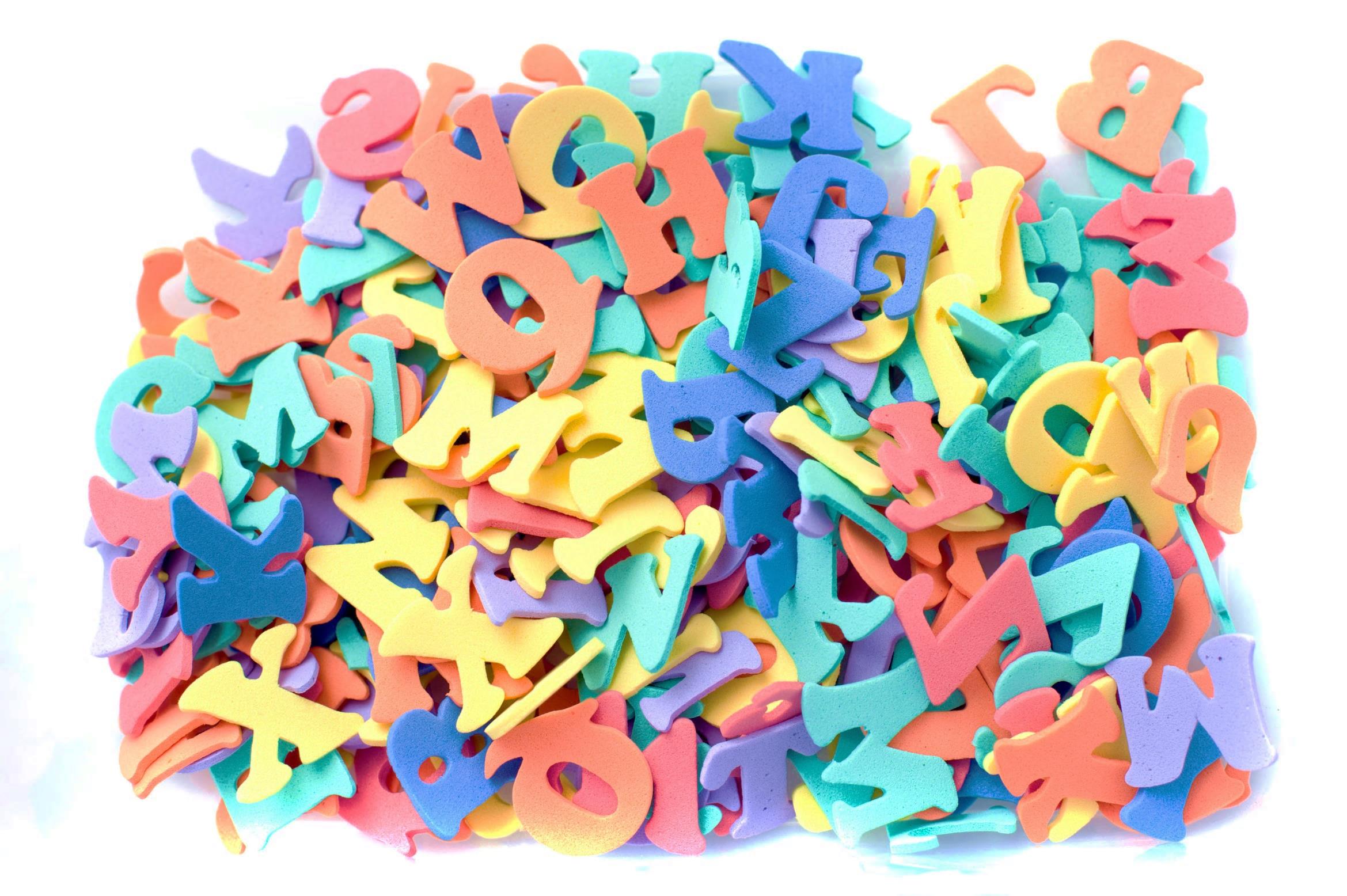 